Право собственности крестьянского (фермерского) хозяйстваДиплом2006ОглавлениеВведениеГлава 1. Общие положения о праве собственности крестьянского (фермерского) хозяйства1.1 История возникновения и развития крестьянских (фермерских) хозяйств1.2 Правовое положение крестьянских (фермерских) хозяйств1.3 Понятие и содержание права собственности крестьянских (фермерских) хозяйствГлава 2. Специфика отдельных объектов права собственности крестьянского (фермерского) хозяйства2.1 Движимое и недвижимое имущество2.2 Земельные участкиГлава 3. Проблемы права собственности крестьянского (фермерского) хозяйства3.1 Наследование имущества крестьянского (фермерского) хозяйства3.2 Ответственность крестьянского (фермерского) хозяйства по своим обязательствам3.3 Раздел имущества крестьянского (фермерского) хозяйстваЗаключениеБиблиографический списокПриложениеВведениеАктуальность темы исследования. В современных условиях политической и экономической жизни нашего общества российское законодательство переживает бурное развитие. Переход от плановой экономики к рыночным отношениям вызвал значительные изменения правового статуса участников гражданского оборота.Крестьянские (фермерские) хозяйства становятся реальностью современного села.С зарождением нового уклада в сельском хозяйстве связываются наши надежды на решение продовольственной проблемы и прогрессивное развитие аграрного сектора страны. Российское законодательство именует данный уклад крестьянскими (фермерскими) хозяйствами. В этом просматривается историческая связь ушедших и современных поколений крестьян, извечных производителей продовольствия для горожан. До сплошной коллективизации сельского хозяйства, осуществленной по так называемому "ленинскому кооперативному плану" принудительно, с нарушением принципа добровольности кооперирования, крестьянские хозяйства составляли многомиллионный отряд мелкотоварных производителей. Правда назывались они хозяйствами единоличников, хотя фактически это были в основе семейные подворья.Сегодня речь идет, конечно, не о восстановлении единоличных крестьянских хозяйств. Подворья крестьян-единоличников существовали в иных социально-экономических условиях. В основном там использовались ручной труд, живая тягловая сила, примитивная техника. Сейчас наименование "крестьянские" показывает, что воссоздаются хозяйства, владельцами и управляющими которых являются крестьяне - особый социальный слой жителей села, занятых производством сельскохозяйственной продукции на индивидуальной либо семейной основе, полноправных собственников принадлежащих им средств производства и произведенной продукции. Иными словами, возрождаются не хозяйства единоличников, а индивидуальная и семейная формы хозяйствования и собственности на селе.Вместе с тем правовое положение крестьянских (фермерских) хозяйств до сих пор четко не определено, что вызывает множество споров в теории и на практике. В нормативных правовых актах, регулирующих деятельность крестьянских (фермерских) хозяйств, и прежде всего в Гражданском кодексе Российской Федерации не учитывается их существенные особенности. В результате некоторые виды взаимоотношений - как право собственности, наследование имущества и ответственность крестьянского хозяйства по своим обязательствам - остаются либо вообще вне сферы правового регулирования, либо регулируются недостаточно четко. Многие проблемы в отношении права собственности крестьянского (фермерского) хозяйства обусловлены тем, что в теории аграрного и гражданского права не достаточно разработаны концептуальные подходы к названному виду хозяйствования.Степень научной разработанности. Проблемами права собственности крестьянского (фермерского) хозяйства в российском законодательстве занимались такие ученые как Беляева З.С., Бурова B. C., Галиновская Е.А., Губин Е.П., Емельянов М.В., Калинин Н.И., Крашенинников П.В., Лаптев В.В., Лахно П.Г., Макарова О.А., Пиляева В.В., Садиков О.Н., Седугнн М.И., Суханов Е.А., Тихомиров М.Ю., Устюкова В.В., Фоков А.П., Хохлов С.А. и другие.Целями дипломного исследования являются:раскрытие понятия и содержания права собственности крестьянского (фермерского) хозяйства;его правового положения, специфики отдельных объектов права собственности;правового режима собственности членов крестьянского хозяйства;рассмотреть проблемы, возникающие перед гражданами, ведущими крестьянское (фермерское) хозяйство и рациональные пути их решения и совершенствования законодательства о данном виде предпринимательской деятельности.Исходя из названных целей, определены следующие основные задачи дипломного исследования:провести анализ действующего российского законодательства в части определения крестьянского (фермерского) хозяйства;рассмотреть историческое развитие данной формы предпринимательской деятельности;рассмотреть содержание права собственности крестьянского (фермерского) хозяйства;изучить специфику объектов права собственности;предложить возможные пути решения проблем.Объектом исследования дипломной работы являются общественные отношения возникающие в области права собственности крестьянского (фермерского) хозяйства в Российской Федерации.Методы исследования. Проведенное исследование опирается на диалектический метод научного познания явлений окружающей действительности, отражающий взаимосвязь теории и практики. Обоснование положений, выводов и рекомендаций, содержащихся в дипломной работе, осуществлено путем комплексного применения следующих методов социально-правового исследования: историко-правового, статистического и логико-юридического.По структуре работа состоит из введения, трех глав, включающих в себя восемь параграфов, заключения, списка используемой литературы, приложений.Глава 1. Общие положения о праве собственности крестьянского (фермерского) хозяйства1.1 История возникновения и развития крестьянских (фермерских) хозяйствВ России начало ведению крестьянских (фермерских) хозяйств положила Столыпинская аграрная реформа, суть которой состояла в том, что царским Указом от 9 ноября 1906 года каждому крестьянину было разрешено выйти из общины со своим наделом и стать самостоятельным и независимым хозяином. Указом и последующими законодательными актами предусматривалось сведение надельной земли к единому массиву (отрубное хозяйство) или к обособлению земельного участка с возведением на нем усадьбы - жилого дома и хозяйственных построек (хуторское хозяйство). Реформа дала некоторый толчок развитию капиталистических отношений в российской деревне, но обеспечить прогресс производительных сил аграрного сектора не могла ввиду примитивности агропроизводства.В 1910 году 43 процента орудий вспашки почвы составляли сохи. На всю страну насчитывалось всего 187 тракторов. В 1901 - 1905 годах по 50 губерниям среднегодовая урожайность пшеницы составляла 45 пудов с десятины (1,09 га), а в 1906 - 1910 годах - 42,7 пудов, т.е. снизилась и была в четыре раза меньше, чем в Англии, и в два раза меньше, чем во Франции.Согласно переписи 1912 года 31,5 процента крестьянских хозяйств были безлошадными, поэтому удобрения (в виде навоза) при правильном использовании могло бы хватить лишь на 15 процентов посевов.Столыпинские преобразования в деревне были неоднозначно восприняты практически всеми слоями российского общества, в том числе самим крестьянством, мировоззрение которого строилось на понятиях соборности, общинности.Произошедшие затем революционные события привели к полному уничтожению зарождавшегося слоя фермерских хозяйств, да и о передаче земли в собственность крестьян пришлось забыть на многие годы.После провозглашения в 1990 - 1992 годах аграрной и земельной реформ начался новый этап в истории преобразования отечественного сельского хозяйства. Формирование конкурентной среды в аграрном секторе экономики страны стало одной из главных целей, на достижение которых были направлены действия реформаторов. Однако процесс перевода сельского хозяйства на рыночные рельсы шел сложно и противоречиво.Начало этим преобразованиям положило принятие в 1990 году II Съездом народных депутатов Российской Федерации Постановления "О программе возрождения российской деревни и развития агропромышленного комплекса", Закона "О социальном развитии села", принятие в 1990 - 1991 годах Верховным Советом Российской Федерации Земельного кодекса РСФСР, Законов "О земельной реформе", "О крестьянском (фермерском) хозяйстве", "О предприятиях и предпринимательской деятельности", "О приоритетном обеспечении агропромышленного комплекса материально-техническими ресурсами", "О плате за землю", а также вступление в силу Постановлений Совета Министров РСФСР от 29.12.1991 № 86 "О порядке реорганизации колхозов и совхозов". Этими нормативными правовыми актами были определены три важнейших направления преобразований в аграрном секторе: организационно-экономическое, социальное и правовое.В 1991 году были сделаны первые практические шаги в формировании многоукладной аграрной экономики. Одним из таких укладов стало фермерство - малая форма агробизнеса на семейной основе. В настоящее время в Российской Федерации зарегистрировано около 264 тысяч фермерских хозяйств, за ними закреплено 14,3 миллиона гектаров земли.Однако их значимость в производстве сельскохозяйственной продукции невелика. В структуре валовой продукции сельского хозяйства на их долю приходится не более 4 процентов. Конечно, проблема становления фермерских хозяйств в Российской Федерации имеет не только экономические, но внеэкономические аспекты. Создание слоя конкурентоспособных фермерских хозяйств возможно лишь при условии решения комплекса задач: экономических, правовых и социально-демографических.Без разработки концепции повышения эффективности фермерских хозяйств невозможно говорить об их конкуренции с крупными производственными формами.Исторические, геополитические и экономические условия функционирования российского аграрного сектора России таковы, что фермерский уклад не может быть доминирующим, как в западных странах. Однако и в России семейные фермерские хозяйства при определенных условиях могут стать значимой составляющей частью многоукладной аграрной экономики. Потенциал для развития фермерства в России существует. Социальная база формирования фермерских хозяйств перед началом аграрной реформы в Российской Федерации составляла около 5 - 6 процентов от трудоспособного населения деревни, т.е. примерно 1,2 миллиона человек.По данным Госкомстата, по состоянию на начало марта 2003 г. в России насчитывалось всего 264 тыс. крестьянских (фермерских) хозяйств (причем за предшествующие шесть лет их количество не увеличивалось) .До введения в действие нового Закона на федеральном уровне было принято немало актов, посвященных поддержке крестьянских (фермерских) хозяйств. Среди таких актов, содержащих нормы права, следует назвать Указ Президента РФ от 27.07.1993 г. № 1139 "О некоторых мерах по поддержке крестьянских (фермерских) хозяйств и сельскохозяйственных кооперативов", а также правительственные и ведомственные акты. К ним относятся, например, постановление Совета Министров РСФСР от 04.01.1991 г. № 9 "О поддержке развития крестьянских (фермерских) хозяйств, их ассоциаций, союзов и кооперативов" (действующее с изменениями от 09.04.1992 г., 13.04.1993 г); постановления Правительства РФ от 21.02.1996 г. № 165 "О государственной поддержке фермерских страховых компаний"; постановление Правительства РФ от 18.12.1996 г. № 1499 "О Федеральной целевой программе развития крестьянских (фермерских) хозяйств и кооперативов на 1996-2000 годы" (с изменениями от 27.08.1999 г); постановление Правительства РФ от 03.05.1999 г. № 481 "О государственной поддержке крестьянских (фермерских) хозяйств в 1999 году"; постановление Правительства РФ от 07.12.2000 г. № 927 "О государственной поддержке развития фермерства и других субъектов малого предпринимательства в сельском хозяйстве"; постановление Правительства РФ от 02.03.2004 г. № 121 "О возмещении из федерального бюджета части затрат на уплату процентов по инвестиционным кредитам, полученным в 2003-2004 годах в российских кредитных организациях сельскохозяйственными товаропроизводителями и организациями агропромышленного комплекса всех форм собственности, а также крестьянскими (фермерскими) хозяйствами на срок до 5 лет" и др.Субъекты Российской Федерации также осуществляют нормотворчество, направленное на поддержку фермерских хозяйств. Например, в Самарской области это закон от 11.02.2004 № 17-ГД (в ред. от 07.07.2005года)"Об утверждении комплексной программы развития агропромышленного комплекса Самарской области на 2004-2006 годы и стратегии развития агропромышленного комплекса Самарской области до 2015 года".Федеральные органы государственной власти, органы государственной власти субъектов Федерации и органы местного самоуправления обязаны также оказывать поддержку фермерским хозяйствам в соответствии с законодательством о малом предпринимательстве.Как показывает анализ законодательства государство уделяет немало внимания вопросам развития и поддержки предпринимательства на селе. Это делается как на федеральном уровне, так и на уровне субъектов Российской Федерации.1.2 Правовое положение крестьянских (фермерских) хозяйствКрестьянское (фермерское) хозяйство представляет собой объединение граждан. Данное понятие часто используется в законодательстве о некоммерческих организациях, и у читателя может сложиться впечатление, что соответствующие нормы применимы к фермерским хозяйствам. Поэтому следует обратить внимание на то, что к предпринимательской деятельности фермерских хозяйств применяются только те положения гражданского законодательства о юридических лицах, которые регулируют деятельность коммерческих организаций.От Закона 1990 г. новый Закон отличается и тем, что теперь не допускается создание хозяйства произвольной "группой лиц", как это было раньше. В результате применения ст.1 Закона 1990 г. возникло немало хозяйств, членами которых являлись, например, бывшие работники подразделений реорганизованных сельскохозяйственных предприятий, не связанные между собой семейными отношениями. Согласно п.1 ст.1 комментируемого Закона фермерским хозяйством может считаться не любое объединение граждан, а только то, основу которого составляют лица, связанные родством и (или) свойством. Количество членов хозяйства, не состоящих в родстве с его главой, не может быть более пяти человек.Родство - это связь между людьми, основанная на происхождении одного лица от другого или разных лиц от общего предка, а также основанная на брачных семейных отношениях. Таким образом, в основе родства обычно лежит кровная связь, однако закон к числу близких родственников относит также супруга (семейно-правовая связь). Кроме того, по правовому значению к родственным приравниваются отношения усыновителя (и его родственников) с усыновленным. Кровное родство подразделяется на прямое (например, отец-сын, дед-внук) и боковое, т.е. основанное на наличии общего предка (например, брат-сестра) .Свойство - это возникающее в результате брака отношение между супругом и родственниками другого супруга или между родственниками обоих супругов. Например, в свойстве находятся супруг с сестрой, братом или родителями другого супруга, а также братья или сестры одного из супругов с братьями или сестрами другого супруга, отчим (мачеха) с пасынком (падчерицей) и т.д.Лица, состоящие в родстве или свойстве, которые могут быть членами крестьянского (фермерского) хозяйства, перечислены в п.2 ст.3 Закона.Фермерским хозяйством признается объединение граждан из числа указанных выше, которые имеют имущество в общей собственности. Напомним, что гражданское право Российской Федерации различает два вида общей собственности - долевую и совместную. Согласно ст.244 ГК РФ имущество может находиться в общей собственности с определением доли каждого из собственников в праве собственности (долевая собственность) или без определения таких долей (совместная собственность). Пункт 1 ст.1 Закона не уточняет, о каком виде общей собственности идет речь, из чего можно сделать вывод, что граждане - члены фермерского хозяйства вправе иметь имущество как в долевой, так и в совместной собственности.В п.3 ст.244 ГК РФ установлено общее правило, согласно которому общая собственность на имущество является долевой, кроме случаев, когда законом предусмотрено образование совместной собственности на это имущество. Данному правилу корреспондируют специальные по отношению к нему нормы, согласно которым имущество крестьянского (фермерского) хозяйства принадлежит его членам на праве совместной собственности, если законом или договором между ними не установлено иное (п.1 ст.257 ГК РФ, п.3 ст.6 Закона).В рассматриваемом случае п.1 ст.1 Закона в соответствии с диспозитивной нормой п.1 ст.257 ГК РФ допускает, что имущество фермерского хозяйства может принадлежать его членам на праве как общей долевой, так и общей совместной собственности. При этом следует иметь в виду, что если члены фермерского хозяйства имеют намерение определить свои доли в общей собственности, т.е. структурировать эту собственность как долевую, то это необходимо сделать в договорном порядке. Доли членов хозяйства при долевой собственности на его имущество должны быть установлены соглашением между членами хозяйства (п.3 ст.6, ст.4 Закона) .Для сравнения отметим, что Закон 1990 г. использовал противоположный принцип регулирования отношений собственности членов хозяйства. В качестве общего правила закреплялась долевая собственность, но при единогласном решении членов хозяйства его имущество могло находиться в их совместной собственности (ст.15).Состав имущества фермерского хозяйства, а также права на плоды, продукцию и доходы, полученные от его использования, определяются по правилам п.2, 3 ст.257 ГК РФ и п.1, 2 ст.6, п.2 ст.15 Закона. Конкретный перечень объектов, входящих в состав имущества фермерского хозяйства, и порядок формирования этого имущества устанавливаются членами хозяйства по взаимному согласию.Среди объектов права общей собственности членов фермерского хозяйства, как правило, имеются объекты недвижимого имущества (недвижимости) - земельный участок, хозяйственные и иные строения. В соответствии с Федеральным Законом от 21.07.1997 г. "О государственной регистрации прав на недвижимое имущество и сделок с ним" права на доли в общей собственности, а также возникновение, переход и прекращение права общей совместной собственности на недвижимое имущество подлежат государственной регистрации в порядке, установленном этим Федеральным законом.Необходимо учитывать также специальный правовой режим, установленный законодательством в отношении общей собственности супругов. По общему правилу имущество, нажитое супругами во время брака, является совместной собственностью супругов. Однако договором между ними (например, брачным договором) может быть установлен иной режим этого имущества. Имущество, принадлежавшее каждому из супругов до вступления в брак, а также полученное одним из супругов во время брака в дар или в порядке наследования, является его индивидуальной собственностью. Вещи индивидуального пользования (одежда, обувь и т.п.), кроме драгоценностей и других предметов роскоши, хотя и приобретенные во время брака за счет общих средств супругов, признаются собственностью того супруга, который ими пользовался.Имущество каждого из супругов может быть признано их совместной собственностью, если будет установлено, что в течение брака за счет общего имущества супругов или личного имущества другого супруга были произведены вложения, значительно увеличивающие стоимость этого имущества (капитальный ремонт, реконструкция, переоборудование и т.п.). Это правило не применяется, если договором между супругами предусмотрено иное (см. ст.256 ГК РФ).Еще один важный признак крестьянского (фермерского) хозяйства, установленный п.1 ст.1 Закона, связан с его правоспособностью. Напомним, что по Закону 1990 г. хозяйство могло заниматься любым видом деятельности, не запрещенным законодательством, при сохранении в качестве ведущего вида деятельности производство, переработку и реализацию сельскохозяйственной продукции (ст.16). Таким образом закреплялась общая правоспособность хозяйства.Перечень видов хозяйственной деятельности фермерского хозяйства сформулирован как исчерпывающий. Однако п.1 ст. 19 Закона называет эти виды деятельности основными. Отсюда можно заключить, что хозяйство вправе осуществлять и иные виды деятельности. Отметим, что наличие в тексте Закона противоречивых и даже взаимоисключающих правовых норм свидетельствует о неглубокой проработке концепции Закона, низком уровне законодательной техники и неизбежно повлечет практические трудности. Представляется, что в п.1 ст.1 Закона законодатель имел в виду закрепить не подлежащий расширительному толкованию перечень видов деятельности хозяйства и, следовательно, его специальную правоспособность. Что касается п.1 ст. 19, то можно предположить, что в данном случае имеет место неудачная редакция: подразумевалось, что основными видами деятельности хозяйства являются производство и переработка собственной сельскохозяйственной продукции, а транспортировка (перевозка), хранение и реализация этой продукции являются как бы вспомогательными, дополнительными. Между тем в настоящее время положения п.1 ст. 19 дают аргументы в пользу вывода о наличии у фермерского хозяйства не специальной, а общей правоспособности.С нашей точки зрения, отмеченные коллизии норм должны быть устранены законодателем путем внесения соответствующих изменений в Закон. Пока это не сделано, большую пользу могло бы принести обнародование правовой позиции Высшего Арбитражного Суда РФ по данному вопросу.На практике можно рекомендовать исходить из того, что хозяйство, т.е. его члены, вправе осуществлять в качестве основных только те виды деятельности, которые связаны с производством, переработкой, хранением, транспортировкой и реализацией собственной сельскохозяйственной продукции. Иными словами, фермерское хозяйство, в отличие от большинства коммерческих организаций, правила о которых применяются к его деятельности, обладает не общей, а специальной правоспособностью.И наконец, последний признак фермерского хозяйства, который в совокупности с указанными выше позволяет идентифицировать его среди участников предпринимательской деятельности, заключается в том, что хозяйственная деятельность осуществляется членами фермерского хозяйства совместно и основывается на их личном участии. Поэтому точнее было бы говорить не о хозяйственной деятельности хозяйства, а о совместной хозяйственной деятельности его членов. Термин "совместно" предполагает, что в деятельности хозяйства участвуют все без исключения его члены. "Личное участие" означает непосредственное самостоятельное участие члена фермерского хозяйства в его деятельности. Закон не говорит о личном трудовом участии в деятельности хозяйства, однако представляется, что в любом случае непосредственное участие лица в той или иной деятельности предполагает соответствующие трудозатраты. В данном случае речь идет прежде всего о самостоятельном, а не о наемном труде членов фермерского хозяйства.Необходимо различать понятия "хозяйственная деятельность" и "предпринимательская деятельность". Хозяйственная деятельность - это в данном случае конкретные физические и технические действия членов хозяйства, их совместные интеллектуальные усилия, при помощи которых осуществляются производство, переработка, хранение, транспортировка и реализация сельскохозяйственной продукции.По своей социально-правовой природе крестьянское (фермерское) хозяйство - скорее коллективное, чем индивидуальное образование. Как отмечалось выше, одним из основных признаков фермерского хозяйства является то, что оно представляет собой объединение граждан. Однако специальная норма п.2 ст.1 Закона допускает создание такого хозяйства одним гражданином. Термин "гражданин" в данном случае используется для обозначения любого дееспособного физического лица - гражданина Российской Федерации, иностранного гражданина и лица без гражданства.В случае создания фермерского хозяйства одним гражданином он является, во-первых, единственным членом хозяйства, а во-вторых, его главой (см. п.1 ст.16 Закона). В этом случае возможны несколько вариантов организации деятельности хозяйства.Во-первых, гражданин - глава хозяйства может работать один, своими действиями обеспечивая деятельность хозяйства. Однако этот вариант возможен скорее теоретически, чем практически.Во-вторых, глава хозяйства, оставаясь его единственным членом, вправе использовать наемный труд в целях деятельности хозяйства. В таком случае он в соответствии со ст.17 Закона осуществляет прием на работу в фермерское хозяйство работников и их увольнение.В-третьих, после создания фермерского хозяйства одним лицом в хозяйство могут быть приняты новые члены (см. ст.14 Закона). В соответствии с п.2 ст.3 Закона ими могут быть лица, как состоящие с главой хозяйства в родстве или свойстве, так и не состоящие с ним в родстве (число последних не должно превышать пяти человек). В таком случае все члены фермерского хозяйства, в т. ч. его глава, совместно и лично осуществляют хозяйственную деятельность. Члены фермерского хозяйства получают доходы от его деятельности в согласованном ими порядке (ст.15 Закона) в качестве вознаграждения за самостоятельный труд, о котором говорилось выше. В то же время трудовое законодательство и комментируемый Закон не запрещают членам хозяйства вступать с его главой в трудовые отношения в качестве наемных работников на основании трудового договора.В-четвертых, хозяйственная деятельность крестьянского (фермерского) хозяйства может осуществляться на основе сочетания самостоятельного труда членов хозяйства и наемного труда как его членов, так и других работников, работающих на основании трудовых договоров, заключенных с главой фермерского хозяйства.Необходимо обратить внимание на то, что в случае создания крестьянского (фермерского) хозяйства одним гражданином к отношениям с участием таких хозяйств некоторые нормы Закона не подлежат применению. Это возможно в двух случаях: а) когда сам Закон прямо исключает их действие (п.1 ст.4); б) когда правила о хозяйствах, созданных двумя или несколькими гражданами, не могут быть применены к хозяйству, созданному одним лицом, в силу противоречия существу соответствующих отношений.Закон 1990 г. предусматривал, что крестьянское (фермерское) хозяйство является хозяйствующим субъектом с правами юридического лица. Начиная с 01.01.1995 г. (даты введения в действие части первой нового ГК РФ от 30.11.1994 г) указанное правило вступило в очевидное противоречие с нормой п.2 ст.23 ГК РФ, согласно которой фермерское хозяйство осуществляет деятельность без образования юридического лица.Пунктом 3 ст.1 нового Закона закреплено правило, соответствующее п.2 ст.23 ГК РФ. В то же время очевидно противоречат указанной норме ГК РФ правила п.3 ст.23 этого же Закона, согласно которым крестьянские (фермерские) хозяйства, созданные как юридические лица в соответствии с Законом 1990 г., вправе сохранить статус юридического лица на период до 01.01.2010 г. На такие хозяйства нормы Закона и иных нормативных правовых актов Российской Федерации, регулирующих деятельность крестьянских (фермерских) хозяйств, распространяются постольку, поскольку иное не вытекает из федерального закона, иных нормативных правовых актов Российской Федерации или существа правоотношения.С нашей точки зрения, положения п.3 ст.23 Закона не позволяют последовательно применять п.3 ст.1 этого же Закона, усугубляют неопределенность статуса фермерских хозяйств, вносят неясности в их отношения с контрагентами, государственными и муниципальными органами. Данная юридическая коллизия (как, впрочем, и множество других) создана законодателем, по-видимому, из соображений целесообразности. К сожалению, в последние годы в нашей стране торжество целесообразности над законностью в деятельности государственных органов становится уже привычным:Первый абзац п.3 ст.1 Закона в соответствии с п.2 ст.23 ГК РФ установил, что фермерское хозяйство осуществляет предпринимательскую деятельность без образования юридического лица. Из этого следует логически обусловленный вывод, что фермерское хозяйство является субъектом предпринимательской деятельности.Напомним, что предпринимательской деятельностью признается самостоятельная, осуществляемая на свой риск деятельность, направленная на систематическое получение прибыли от пользования имуществом, продажи товаров, выполнения работ или оказания услуг лицами, зарегистрированными в качестве предпринимателей в установленном законом порядке (абз.3 п.1 ст.2 ГК РФ). Данное определение содержит ряд признаков, позволяющих отграничить предпринимательство от других видов деятельности граждан и юридических лиц. В юридической литературе системы указанных признаков группируются по-разному, в зависимости от различных оснований классификации. В то же время в соответствии с логикой изложения данного определения в приведенной норме ГК РФ можно последовательно выделить четыре признака, которые служат исходными аргументами для решения вопроса об отнесении конкретной деятельности к предпринимательской.Первый признак - самостоятельность осуществления предпринимательской деятельности. Самостоятельность предполагает прежде всего то, что физическое или юридическое лицо - предприниматель участвует в гражданском обороте непосредственно, от своего имени, своей волей и в своем интересе. Кроме того, предприниматель самостоятельно (но с учетом правовых дозволений и запретов) определяет направления и способы осуществления своей деятельности, принимает юридически и экономически значимые решения, использует находящееся в его распоряжении имущество, трудовые и иные ресурсы для достижения поставленной цели, осуществляет самозащиту и реализует право на судебную защиту своих прав.Второй признак тесно связан с первым - предприниматель действует на свой риск. Приняв конкретное самостоятельное решение, предприниматель правомерно создает как потенциальную, так и реальную опасность в целях получения прибыли, достижения другого коммерческого результата, недостижимого при использовании обычных, нерискованных средств. Имеются в виду прежде всего предпринимательский риск, т.е. риск убытков от предпринимательской деятельности из-за нарушения обязательств контрагентами предпринимателя или изменения условий этой деятельности по не зависящим от предпринимателя обстоятельствам, в т. ч. риск неполучения ожидаемых доходов (ст.929 ГК РФ) , а также другие страховые риски (предполагаемые события, обладающие признаками вероятности и случайности).Третий признак состоит в том, что предпринимательская деятельность всегда имеет целью систематическое получение прибыли от пользования имуществом, продажи товаров, выполнения работ или оказания услуг. Он логически предполагает также систематическое осуществление самой деятельности, целью которой является достижение указанного результата.Четвертый признак предпринимательской деятельности характеризует ее участников. Субъектами предпринимательства могут быть лица (физические и юридические), зарегистрированные в установленном законом порядке, т.е. приобретшие гражданско-правовой статус предпринимателя.Нетрудно заметить, что к предпринимательской деятельности фермерского хозяйства большинство из этих признаков неприменимы.Во-первых, самостоятельность коммерческой деятельности указанного хозяйства весьма относительна. От имени хозяйства в гражданском обороте выступает не его исполнительный орган (как в коммерческих организациях), а автономный субъект гражданского и предпринимательского права - глава хозяйства, признаваемый предпринимателем со всеми вытекающими отсюда юридическими последствиями.Во-вторых, фермерское хозяйство действует фактически не на свой риск и не под собственную имущественную ответственность. Согласно п.3 ст.8 Закона, фермерское хозяйство отвечает по сделкам "своим имуществом". Между тем "своим" может считаться либо собственное имущество, либо имущество, принадлежащее субъекту на основании одного из прав, предусмотренных законом. Фермерское хозяйство не обладает никакими правами на имущество и самостоятельно им не распоряжается. Владеют и пользуются "имуществом хозяйства" его члены, а не само хозяйство (см. ст.7 Закона). Реальную имущественную ответственность по долгам хозяйства также несут глава и другие члены хозяйства как собственники его имущества. Например, именно их недвижимое и движимое имущество, находящееся в общей собственности, будет включено в конкурсную массу фермерского хозяйства в случае признания хозяйства банкротом и открытия конкурсного производства.В-третьих, прибыль от предпринимательской деятельности получает не фермерское хозяйство, а его глава и другие члены.В-четвертых, фермерское хозяйство не является лицом (физическим или юридическим). Между тем в соответствии с абз.2 п.1 ст.2 ГК РФ участниками регулируемых гражданским законодательством отношений (в т. ч. предпринимательских) могут быть граждане и юридические лица, а также Российская Федерация, ее субъекты и муниципальные образования. Другие варианты не предусмотрены.С учетом приведенных рассуждений можно сделать вывод, что в настоящее время правовое регулирование фермерских хозяйств носит отчетливо коллизионный характер. Принятие комментируемого Закона до внесения необходимых, обеспечивающих его действие, изменений в ГК РФ, с нашей точки зрения, было преждевременным. В настоящее время фермерское хозяйство вряд ли можно безоговорочно рассматривать в качестве самостоятельного участника гражданско-правовых и предпринимательских отношений, субъекта предпринимательской деятельности в традиционном понимании, по крайней мере до внесения в упоминавшиеся нормы ГК РФ изменений, однозначно констатирующих обратное.Для того, чтобы хозяйство как объединение граждан могло участвовать в гражданском обороте, ему, согласно новому Закону, необходим еще и реальный субъект предпринимательской деятельности - предприниматель, действующий без образования юридического лица. Таким субъектом является глава фермерского хозяйства, наделенный представительскими полномочиями (см. ст.17 Закона и комментарий к ней). Однако он участвует в предпринимательских отношениях не от своего имени и не в собственных интересах, а только от имени и в интересах хозяйства. Это определяет особенности его предпринимательской правоспособности как гражданина-предпринимателя.В результате возникает весьма необычная правовая ситуация: в единой коммерческой структуре сосуществуют как бы два предпринимателя, действующих без образования юридического лица, - фермерское хозяйство и глава хозяйства. Между ними устанавливается своеобразное разделение функций. Хозяйство как объединение граждан является чисто номинальным предпринимателем, своеобразной "вывеской": оно имеет фирменное наименование, под которым осуществляется предпринимательская деятельность, банковские счета, печать, "имеет" не принадлежащее ему имущество и этим же имуществом отвечает по "своим" долгам, выступает в качестве истца и ответчика в суде и т.п. Однако, не участвуя непосредственно в предпринимательстве, фермерское хозяйство как объединение граждан осуществляет собственно производственную и иную разрешенную ему хозяйственную деятельность. Глава хозяйства, действующий от имени хозяйства, является реальным предпринимателем, единолично опосредующим коллективную предпринимательскую деятельность фермерского хозяйства (по этой причине главу хозяйства вряд ли можно считать индивидуальным предпринимателем в общепринятом значении этого понятия).Таким образом, двойственная юридическая природа крестьянского (фермерского) хозяйства в настоящее время дает основания рассматривать это предпринимательское образование в качестве своеобразного комплексного предпринимателя. Такой предприниматель фактически участвует в гражданском обороте наряду с коллективными предпринимателями (юридическими лицами) и индивидуальными предпринимателями (физическими лицами, осуществляющими предпринимательскую деятельность без образования юридического лица). Поэтому следует согласиться с теми юристами, которые полагают, что фермерское хозяйство - это самостоятельная, особая организационно-правовая форма предпринимательства в сельском хозяйстве без образования юридического лица, которая отличается как от коммерческих организаций, так и от индивидуальных предпринимателей и не имеет аналогов в действующем законодательстве.Для уточнения понимания статуса крестьянских (фермерских) хозяйств весьма актуальными были бы подробные разъяснения Высшего Арбитражного Суда РФ.Результаты научных исследований выявили преимущества и недостатки такой организационно-правовой формы, как фермерское хозяйство. Преимущества фермерских хозяйств обусловлены их семейной самоорганизацией, что позволяет оперативно принимать управленческие решения, готовить кадры в самом хозяйстве. Не последнее место занимает и высокая мотивация производительного труда. К недостаткам можно отнести сравнительно короткий срок существования, зависимость циклов развития фермерского производства от возраста главы хозяйства, опасность возникновения конфликтных ситуаций внутри семьи главы хозяйства. Фермерские хозяйства чаще всего создаются сельскими жителями, которые ранее работали в сельскохозяйственной сфере. Большинство глав фермерских хозяйств были руководителями колхозов (совхозов) или специалистами в области сельского хозяйства, многие - механизаторами.Как показывают социологические опросы, в качестве основного мотива создания фермерского хозяйства руководители таких хозяйств указывают получение дохода, выживание семьи, а также стремление обеспечить работой ее членов. При этом, сравнивая работу в своем фермерском хозяйстве с работой в колхозе (совхозе), более 50 процентов фермеров отмечают, что при работе "на себя" у них повышается ответственность за свое дело, заинтересованность в результатах своего труда. Как формирующийся слой сельскохозяйственных товаропроизводителей российские фермеры маргинальны по своей сути, поскольку они являются "фермерами в первом поколении". Им еще предстоит продуцировать новые традиции и культурные образцы труда; предпринимательского поведения; семейных отношений, воспроизводящих и воспитывающих в фермерских детях способности, умение и желание продолжать родительское дело. Это - процесс длительный и поэтапный.Наряду с фермерскими на селе существуют и функционируют крестьянские хозяйства или личные подсобные хозяйства сельских жителей. В отличие от фермерских хозяйств они имеют потребительский характер, архаичны и консервативны, обладают иным мотивационным механизмом. Ведение крестьянского или личного подсобного хозяйства по существу является деятельностью, основанной на труде членов крестьянской семьи с минимальным обращением к рынку. Такого рода деятельность по производству сельскохозяйственной продукции преимущественно ориентирована на потребление продукции внутри самого хозяйства и не требует юридического оформления хозяйственной деятельности и ведения официальной отчетности. Перерастание такого рода хозяйств в фермерские связано с развитием новых технологий, повышением уровня механизации, общей и профессиональной культуры крестьян.Перечисленные особенности фермерских хозяйств, выявленные на основе обобщения опыта их создания и функционирования, и дали повод говорить о необходимости уточнения правовой дефиниции крестьянского (фермерского) хозяйства, сформулированной в старой редакции Закона "О крестьянском (фермерском) хозяйстве". Прежнее определение не давало возможности четко разграничить данную организационно-правовую форму от других форм сельскохозяйственного производства. Также в соответствии со сложившимися реалиями требовалось уточнить порядок создания фермерского хозяйства и предоставления земельного участка, необходимого для деятельности такого хозяйства; перечень прав и обязанностей членов хозяйства, а также полномочий его главы. Важно было в соответствии с ГК РФ скорректировать нормы, регулирующие имущественные отношения в фермерском хозяйстве, а также в случаях прекращения его деятельности.Пункт 2 ст.23 ГК РФ выделяет крестьянское хозяйство особо, говоря о государственной регистрации самого хозяйства как такового, а не его главы. Крестьянское хозяйство как коллективное образование граждан, совместно ведущих предпринимательскую деятельность, обладает имуществом, имеющим особый правовой режим, что закреплено в ст.257-258 ГК РФ. Учитывают специфику крестьянского хозяйства как субъекта, отличного от юридического лица и от индивидуального предпринимателя, и Федеральный закон "О несостоятельности (банкротстве)", и некоторые другие нормативные правовые акты.Таким образом, крестьянское хозяйство, особенно состоящее из нескольких членов, не может сводиться к индивидуальной предпринимательской деятельности его главы. Этот вывод, Лаптев В.В., считает справедливым и для крестьянских хозяйств, состоящих из одного лица. Нельзя согласиться с точкой зрения Зверевой Е., что если крестьянское (фермерское) хозяйство ведется одним человеком, то он является обычным индивидуальным предпринимателем, с особенностями, вытекающими из сферы его предпринимательской деятельности.Даже если в момент создания крестьянское хозяйство состоит только из главы хозяйства, а другие члены отсутствуют, все равно должно быть зарегистрировано именно хозяйство как таковое, а не просто индивидуальный предприниматель. Это важно подчеркнуть, так как земельный участок выделяется целевым назначением для ведения крестьянского хозяйства; именно этому хозяйству (его члену или членам), а не индивидуальному предпринимателю предоставляются определенные льготы (по налогам, кредитам и т.п.); после создания крестьянского хозяйства его членский состав может меняться (одни члены хозяйства могут выходить из него, другие - вступать и т.п.).Основные черты правового статуса крестьянского хозяйства как особой формы предпринимательской деятельности граждан следует закрепить в самостоятельной статье Гражданского кодекса РФ, исключив соответствующие положения из ст.23, которая называется "Предпринимательская деятельность гражданина". Это как раз и открывает возможность для отождествления деятельности крестьянского хозяйства с деятельностью его главы, что неверно.В отличие от Закона РСФСР от 22.11 1990 г. "О крестьянском (фермерском) хозяйстве" (см. п.4 ст.1) новый Федеральный Закон от 11.06.2003 г. "О крестьянском (фермерском) хозяйстве" ввел договорное начало в установление статуса главы крестьянского (фермерского) хозяйства (кроме случая, когда хозяйство создается одним лицом). Главой хозяйства, согласно п.1 ст.16 ФЗ "О крестьянском (фермерском) хозяйстве", может быть только тот гражданин, который признан в этом качестве членами хозяйства по взаимному согласию. Словосочетание "по взаимному согласию" предполагает единогласие всех членов хозяйства по вопросу о признании одного из них главой фермерского хозяйства.При создании фермерского хозяйства факт признания одного из его будущих членов главой этого хозяйства отражается в соглашении о создании хозяйства. В соответствии с п.5 ст.4 ФЗ "О крестьянском (фермерском) хозяйстве" такое соглашение подписывается всеми членами хозяйства. Наличие их подписей в указанном соглашении является доказательством единогласного признания гражданина главой хозяйства.Однако само по себе признание одного из членов хозяйства его главой в соглашении о создании хозяйства не является достаточным для того, чтобы гражданин приобрел статус главы крестьянского (фермерского) хозяйства. Для этого необходимы еще два юридических факта.Первым является государственная регистрация самого крестьянского (фермерского) хозяйства при его создании в качестве субъекта права. Такая регистрация, согласно ст.5 ФЗ "О крестьянском (фермерском) хозяйстве", осуществляется в порядке, установленном законодательством Российской Федерации. В соответствии с постановлением Правительства РФ от 16.10.2003 г. № 630, начиная с 1.01.2004 г. государственная регистрация крестьянских (фермерских) хозяйств осуществляется в порядке, установленном для государственной регистрации физических лиц в качестве индивидуальных предпринимателей. Для обеспечения регистрации фермерских хозяйств потребовалось издание приказа МНС РФ от 3.12.2003 г. № БГ-3-09/664 "Об утверждении форм документов, используемых при государственной регистрации крестьянских (фермерских) хозяйств", которым были утверждены формы заявлений, свидетельств и решений, являющиеся приложениями к данному приказу. Факт государственной регистрации фермерского хозяйства подтверждается соответствующим свидетельством.Вторым юридическим фактом, в силу которого глава фермерского хозяйства приобретает предпринимательскую правоспособность, является признание его предпринимателем с момента государственной регистрации фермерского хозяйства (см. п.2 ст.23 ГК РФ). Этот юридический факт подтверждается выдаваемым регистрирующим органом свидетельством о внесении записи в Единый государственный реестр индивидуальных предпринимателей о крестьянском (фермерском) хозяйстве (форма № Р60005, утвержденная приказом МНС РФ от 3.12.2003 г. № БГ-3-09/664). Данное свидетельство подтверждает, что в Единый государственный реестр индивидуальных предпринимателей внесена запись о физическом лице, фамилия, имя и отчество которого указаны в свидетельстве.Обратим внимание, что признание индивидуальным предпринимателем главы фермерского хозяйства не равнозначно государственной регистрации физического лица в качестве индивидуального предпринимателя. Между тем после введения в действие 1.01.1995 г. части первой ГК РФ признание главы фермерского хозяйства предпринимателем вплоть до 1.01.2004 г. осуществлялось путем государственной регистрации соответствующего физического лица в качестве индивидуального предпринимателя, что подтверждалось документом установленной формы. Поэтому многие главы крестьянских (фермерских) хозяйств зарегистрированы в качестве индивидуальных предпринимателей. Как уже отмечалось, в отношении всех предпринимателей-граждан, зарегистрированных до 1.01.2004 г., действуют правила ст.3 ФЗ от 23.06.2003 г. "О внесении изменений и дополнений в Федеральный закон "О государственной регистрации юридических лиц". Они обязывали таких индивидуальных предпринимателей в срок до 1.01.2005 г. представить в регистрирующий орган по месту своего жительства документы, указанные в этой статье, иначе с 1.01.2005 г. их государственная регистрация утрачивает силу.В таких случаях глава хозяйства должен был обратиться в регистрирующий орган с заявлением о внесении в Единый государственный реестр индивидуальных предпринимателей записи о крестьянском (фермерском) хозяйстве, глава которого зарегистрирован в качестве индивидуального предпринимателя до 1 января 2004 года (форма № Р27003, утвержденная приказом МНС РФ от 3.12.2003 г. № БГ-3-09/664) и представить документы, перечень которых указан в листе "А" данной формы. После получения этих документов регистрирующий орган вносит в реестр соответствующую запись и выдает заявителю свидетельство о внесении в Единый государственный реестр индивидуальных предпринимателей записи о крестьянском (фермерском) хозяйстве, глава которого зарегистрирован в качестве индивидуальною предпринимателя до 1 января 2004 года (форма № Р67003, утвержденная названным приказом МНС РФ). В случае смены главы фермерского хозяйства при наступлении условий, предусмотренных ст.18 ФЗ "О крестьянском (фермерском) хозяйстве", члены хозяйства единогласно признают новым главой хозяйства одного из его членов и указывают этот факт в соглашении о создании хозяйства. В таком случае фермерское хозяйство должно обратиться в орган, осуществивший государственную регистрацию хозяйства, с заявлением о внесении изменений в сведения о главе крестьянского (фермерского) хозяйства, содержащиеся в Едином государственном реестре индивидуальных предпринимателей (форма № Р24004, утвержденная приказом МНС РФ от 3.12.2003 г. № БГ-3-09/664) и представить для государственной регистрации документы, перечень которых указан в листе "К" этой формы.1.3 Понятие и содержание права собственности крестьянских (фермерских) хозяйствАктуальная проблема приведения статуса крестьянского хозяйства в соответствие с нормами ГК РФ обычно сводится на практике лишь к вопросу о сохранении или утрате крестьянским хозяйством прав юридического лица, однако она этим не исчерпывается. Членам хозяйства следует одновременно решить и вопрос о правовом режиме имущества хозяйства, в том числе земельного участка, поскольку эти отношения также регулируются в Гражданском кодексе. Имущество крестьянского хозяйства, как и земельный участок, является по ГК РФ общей совместной собственностью членов хозяйства, если законом или договором между ними не установлено иное.При приведении статуса крестьянского хозяйства в соответствие с нормами ГК РФ его члены (если они решили продолжать ведение крестьянского хозяйства без образования юридического лица) могут либо установить на все имущество хозяйства, в том числе землю, режим совместной собственности (при этом должна быть произведена замена ранее выданных главе хозяйства документов, удостоверяющих его права на земельный участок, на новые и регистрация прав сособственников на недвижимое имущество), либо сохранить в хозяйстве долевую собственность его членов на имущество и индивидуальную собственность главы хозяйства на землю.Если же в процессе изменения правового статуса крестьянского хозяйства (или, как иногда говорят, перерегистрации) его члены не затронули вопросов собственности, то в этом случае режим совместной собственности возникает лишь на имущество хозяйства, приобретенное или созданное после такой перерегистрации. Другое имущество, в том числе земельный участок, подчиняется режиму, который существовал до перерегистрации, поскольку ст.257 ГК РФ не придана обратная сила.Установление по желанию членов крестьянского хозяйства их совместной собственности на все имущество хозяйства, включая землю, не противоречит действующему законодательству, в частности ст.257 ГК РФ, хотя в литературе высказывалось мнение, что "участники долевой собственности не могут выбирать совместную собственность для этого имущества" и что "соглашением сторон совместная собственность установлена быть не может". Е.А. Суханов высказался еще более жестко: "Возникновение совместной собственности по договору исключается как противоречащее требованиям закона".На наш взгляд, образование совместной собственности по соглашению сособственников возможно. В обоснование этого вывода приведу такие аргументы. Согласно п.3 ст.244 ГК РФ, общая собственность на имущество является долевой, за исключением случаев, когда законом предусмотрено образование совместной собственности на это имущество. Однако законодатель иногда прямо устанавливает режим совместной собственности для того или иного имущества (собственность супругов, собственность крестьянского хозяйства), а иногда разрешает гражданам самим выбирать форму (вид) собственности - долевую или совместную. Это касается установления собственности членов семьи на приватизированные квартиры, а также на все имущество супругов, на отдельные его виды или на имущество каждого из супругов при заключении брачного договора (ст.42 Семейного кодекса РФ). В этих случаях совместная собственность фактически образуется по соглашению (договору) между гражданами, однако возможность заключения такого соглашения прямо закреплена законом.Естественно, в крестьянских хозяйствах, созданных после введения ГК РФ в действие, на основании ст.257 ГК РФ по соглашению между членами хозяйства может быть установлена их долевая собственность на имущество хозяйства. Режим долевой собственности целесообразно вводить в крестьянских хозяйствах, членами которых являются лица, не состоящие между собой в родственных отношениях.Правовой режим собственности КФХ определен также ст.257 ГК РФ. Причем следует иметь в виду, что в случае коллизии нормы ГК РФ в п.2 ст.3 ГК РФ имеют приоритет перед нормами Закона и (или) условиями заключенного в соответствии с ним договора.Однако поскольку норма п.1 ст.257 ГК РФ является диспозитивной, в соглашение, заключаемом членами КФХ в порядке ст.4 Закона, может быть установлено, что имущество хозяйства (все или какая-либо его часть, например первоначальные взносы) принадлежит его членам на праве общей долевой (ст.245-249, 251-252 ГК РФ), а не общей совместной собственности.Пункт 2 ст.257 ГК РФ, напротив, носит императивный характер. По состоянию на момент приобретения имущества на общие средства членов КФХ имущество поступает в общую совместную собственность членов хозяйства. Это, конечно, не мешает им в дальнейшем определить по соглашению между собой их доли и в праве собственности на такое вновь приобретенное имущество.В п.2 ст.8 особо оговорено, что такое распоряжение должно осуществляться главой КФХ в интересах хозяйства. Думается, законодатель имел здесь в виду разумно понимаемые (в основном имущественные) интересы КФХ при данных обстоятельствах. Уместно сослаться на положение п.3 ст.10 ГК РФ и заключить, что добросовестность (действие при распоряжении имуществом КФХ в интересах хозяйства) главы КФХ презюмируется.Законодатель умолчал о правовых последствиях совершения главой КФХ соответствующей сделки в личных интересах. Попробуем оговорить их за него.Если сделка совершена главой КФХ "в чистом виде" в личных интересах (например, заложена в банке его доля в праве на общее имущество хозяйства под потребительский кредит, скажем, на строительство жилого дома, если такая сделка допускается законом и заключенным между членами КФХ соглашением), без противопоставления интересам других членов хозяйства, то глава КФХ будет отвечать по такой сделке лишь своим собственным имуществом, а хозяйство не будет нести никакой ответственности.Если же, напротив, сделка совершена главой КФХ в ущерб интересам других членов хозяйства (например, продан по заведомо низкой цене урожай, а часть разницы глава КФХ получил от покупателя "черным налом"), то здесь должен включаться правовой механизм, предусмотренный ст.179 ГК РФ (недействительность сделки, заключенной по злонамеренному соглашению представителя одной стороны с другой стороной). Истцом в суде по соответствующему иску может выступить любой член КФХ.При совместной собственности членов КФХ на имущество хозяйства взыскание имущества КФХ по его долгам будет иметь своим последствием уменьшение имущества КФХ без учета долей членов, так как такие доли не определены.При общей долевой собственности членов КФХ на имущество хозяйства в случае, когда их доли в праве на это имущество признаны равными, взыскание имущества КФХ по его долгам приводит к равномерному уменьшению имущественного выражения долей членов хозяйства в праве на имущество КФХ.При общей долевой собственности членов КФХ на его имущество в случае, когда доли членов КФХ в праве на имущество хозяйства определены соглашением его членов и не являются равными, то результатом взыскания является пропорциональное уменьшение этих долей, если соглашением членов КФХ не предусмотрено иное (например, уменьшение доли виновника неисполнения или ненадлежащего исполнения обязанности КФХ в приоритетном порядке).Таким образом, договор (соглашение) между членами крестьянского хозяйства обязательно заключается между ними во всех случаях, когда происходит отступление от законного режима имущества крестьянского хозяйства. Если же договор не заключен, то будет действовать диспозитивная норма закона.Мельников Н. высказывает мнение о необходимости заключения соглашения между членами крестьянского хозяйства с определением в нем доли каждого члена в имуществе, порядка распределения между членами хозяйства прибыли и убытков, а также срока, в течение которого выходящему члену хозяйства будет компенсироваться его доля в имуществе хозяйства. Интересно мнение Устюковой В.В., она считает, что такой договор (соглашение) обязательно следует заключать в партнерских крестьянских хозяйствах, а также при вступлении в существующее крестьянское хозяйство новых членов. Интересную позицию по данному вопросу занимает Суханов Е., он считает, что в семейных крестьянских хозяйствах нет нужды в таком соглашении, поскольку их члены связаны между собой "лично-доверительными отношениями". Для таких хозяйств наиболее адекватным является режим совместной собственности и вытекающее из него равенство имущественных прав членов.Помимо указанного договора, ГК РФ упоминает также соглашение об использовании плодов, продукции и доходов, полученных результате деятельности хозяйства (п.3 ст.257). Это вполне может быть "неформальное" соглашение (например, глава крестьянского хозяйства сам решает, кому реализовать произведенную продукцию, а члены хозяйства "молчаливо" соглашаются с ним, не оспаривают его действия).Правовая природа такого соглашения не совсем понятна. В принципе оно не соответствует самому понятию совместной собственности. Ведь если есть соглашение о неравенстве долей, значит, доли участников общей собственности определены и, следовательно, собственность является не совместной, а долевой.В ст.257 ГК РФ указывается, что режим имущества, отличный от совместной собственности, может быть установлен не только договором между членами крестьянского хозяйства, но и законом.Так, мировой судья рассмотрев в открытом судебном заседании в с. Шигоны Самарской области гражданское дело по иску Г. к К. об истребовании имущества в виде гидравлического пресса, жаровни, электросчетчика и пальцев из чужого незаконного владения, встречному иску К. к Г. о признании имущества сложной и неделимой вещью, признании права собственности на производственный комплекс по переработке семян подсолнечника, а также иску А. к К. и Г. об истребовании имущества в виде гидравлического пресса из чужого незаконного владения,Г. обратился к мировому судье с исковым заявлением к К. об истребовании из чужого незаконного владения имущества в виде гидравлического пресса, жаровни, электросчетчика и вальцев. указывая, что с октября 1993 года по апрель 2000 года он являлся главой КФХ. В период 1999-2000 годов он за свой счет приобрел указанное имущество, которое установил в бывшем здании кормоцеха колхоза "40 лет Октября", и на том оборудовании совместно с К. стал производить масло семян подсолнечника. Совместно они работали вплоть до 2002 года, однако и после этого оборудование осталось в цехе и использовалось К. В 2002 году К. предложил ему продать это оборудование, по сделка не состоялась, так как они не договорились о цене. Он планировал самостоятельно использовать оборудование, но ответчик стал препятствовать в этом, не отдает имущество.К. обратился к мировому судье со встречным исковым заявлением к Г., указывая, что спорное имущество входит в единый производственный комплекс по переработке семян подсолнечника, который является неделимой, сложной вещью. Он увеличил стоимость этой вещи, а именно приобрел и установил шелушилку семян, малый пресс, сушилку, мялку, три металлические и две деревянные емкости, всего на сумму 14500 рублей. Он желает зарегистрироваться в качестве предпринимателя и работать на спорном оборудовании, извлекать выгоду. Изъятие спорных вещей значительно снизит стоимость указанной сложной, неделимой вещи, что нецелесообразно, так как нарушит не только его интересы, но и интересы заказчиков по переработке семян подсолнечника. Поэтому, просит признать за ним право собственности на производственный комплекс по переработке семян подсолнечника как на неделимую, сложную вещь, а Г. выплатить денежную компенсацию стоимости пресса, вальцев. электросчетчика и жаровни в сумме 22000 рублей.А. обратился к мировому судье с иском к Г. и К. о признании права собственности на гидравлический пресс, указывая, что приобрел его 16.11.2001 года в кооперативе "Труд" г. Сызрани за 4000 рублей. Данный пресс он совместно с К. установил в бывшем здании колхозного кормоцеха вместо пресса, установленного ранее К. и Г. вследствие ветхости последнего пресса.Выслушав пояснения сторон, исследовав письменные доказательства мировой судья нашел требования истца Г. обоснованными.Г. предоставил суду достаточные и убедительные доказательства принадлежности ему спорного имущества. Документы о приобретении имущества предоставлены в подлинниках.В соответствии со ст.23 ГК глава КФХ признается предпринимателем без образования юридического лица, согласно ст.257 ГК имущество КФХ принадлежит его членам. Поэтому то, что часть имущества приобреталась на имя КФХ "Григорьев" не имеет никакого значения по делу, поскольку Г. является единственным членом и главой КФХ.В других статьях ГК РФ, когда говорится о "законе, устанавливающем иное", все время речь идет об ином регулировании для отдельных видов общей собственности (п.4 ст.253, п.3 ст.254). Это означает, что к другим видам общей собственности применяются положения ГК РФ. Иначе говоря, нормы ГК РФ выступают как общие, а нормы законов, "устанавливающих иное", - как специальные для определенного круга отношений. За пределами этого круга продолжают действовать общие нормы, они не отменяются полностью. В рассматриваемой же ситуации картина совершенно другая, так как "иной" (специальный) Закон фактически отменяет в этой части действие ГК РФ. Если бы в ст.257 говорилось об "отдельных видах имущества", на которые иным законом устанавливается режим, отличный от режима совместной собственности, тогда это было бы логично.Исходя из выше сказанного, можно сделать вывод: имущество крестьянского хозяйства, находящееся в совместной собственности его членов, не поделено на доли. Доли участников: совместной собственности определяются лишь в момент ее прекращения (полного раздела хозяйства в связи с прекращением его деятельности), при выходе из хозяйства одного из его членов или при обращении взыскания кредиторов на личные обязательства одного из членов хозяйства.Осуществление права собственности крестьянского (фермерского) хозяйство регулируется Гражданским Кодексом РФ и законом " О крестьянском (фермерском) хозяйстве".Сделки по распоряжению общим имуществом хозяйства совершает его глава. Эта норма является изъятием из общего правила гражданского законодательства, согласно которому сделки по распоряжению имуществом, находящимся в совместной собственности, может совершать любой из ее участников. Но такое изъятие вполне допустимо, так как в соответствии с п.4 ст.253 ГК РФ указанный выше порядок применяется постольку, поскольку для отдельных видов совместной собственности Кодексом или другими законами не установлено иное.Глава 2. Специфика отдельных объектов права собственности крестьянского (фермерского) хозяйства2.1 Движимое и недвижимое имуществоВ совместной собственности членов крестьянского хозяйства находятся предоставленный в собственность этому хозяйству или приобретенный земельный участок, насаждения, хозяйственные и иные постройки, мелиоративные и другие сооружения, продуктивный и рабочий скот, птица, сельскохозяйственная и иная техника и оборудование, транспортные средства, инвентарь и другое имущество, приобретенное для хозяйства на общие средства его членов.Как видно из приведенного перечня, объектом общей собственности в крестьянском хозяйстве является движимое и недвижимое имущество производственно-хозяйственного назначения (средства производства).При этом критерий необходимости, думается, должен определяться самим КФХ в лице его главы. Так, в состав имущества КФХ могут входить такие не упомянутые в п.1 имущественные объекты, как компьютеры, современные электронные средства связи.В соответствии с абз.1 п.3 ст.6 имущество КФХ принадлежит его членам на праве общей совместной собственности, и определяется ст.244, 253-256 ГК РФ. Эта норма диспозитивна, соглашением между членами КФХ может быть установлена общая долевая собственность на имущество хозяйства. Думается, законодатель имел в виду соглашение, заключаемое в порядке ст.4 Закона, но иное соглашение фактически (крут подписантов, предмет регулирования) будет дополнительным соглашением по отношению к указанному соглашению членов КФХ.Согласно абз 2 п.3 ст.6 доли членов КФХ при общей долевой собственности на имущество хозяйства определяются соглашением между его членами. Если такое соглашение не удается заключить, в соответствии с п.1 ст.245 ГК РФ доли всех участников общей долевой собственности на имущество хозяйства признаются равными. Из этого может исходить, например, суд при разделе соответствующего имущества (выделе из него доли выходящему из КФХ члену)."Взаимное согласие" членов КФХ, о котором говорится в п.4 ст.6, может оформляться соглашением, предусмотренным ст.4 Закона, и иными соглашениями, которые фактически будут дополнительными по отношению к первому.Значение перечня объектов, входящих в состав имущества КФХ, на практике будет зависеть от подзаконного правового регулирования. Если данный перечень войдет в состав обязательной регулярной отчетности КФХ, скажем, перед налоговыми органами, то его значение будет велико. В частности, им смогут пользоваться судебные приставы-исполнители при обращении взыскания на имущество КФХ по судебным решениям.Если этот перечень останется внутрихозяйственным документом КФХ, в который глава КФХ сможет беспрепятственно вносить записи задним числом, его значение будет относительно невелико и проявится лишь в случае спора между членами КФХ.Порядок формирования имущества КФХ должен быть зафиксирован соглашением членов КФХ, предусмотренным ст.4 комментируемого. Изменения в этот порядок могут вноситься дополнительными (по отношению к вышеупомянутому) соглашениями членов хозяйства. Соответствующим условием соглашения членов КФХ о порядке формирования имущества хозяйства могут предусматриваться, в частности:а) внесение первоначального и последующих взносов членов КФХ в состав имущества хозяйства;б) разграничение продукций, доходов и плодов, получаемых в результате деятельности КФХ, между "централизуемым" имуществом КФХ, т.е. оставляемыми в хозяйстве для сохранения (расширения) воспроизводства, с одной стороны, и имуществом (продукцией, доходами и плодами), подлежащим передаче в личный доход каждого члена хозяйства, - с другой.Поэтому не случайно в этом перечне отсутствует жилой дом (жилые дома), хотя ранее - по Закону РСФСР "О крестьянском (фермерском) хозяйстве" - жилые дома относились к имуществу крестьянского хозяйства.Е.А. Суханов специально подчеркивает, что, поскольку жилой дом, предметы потребления и иное имущество не относятся к имуществу крестьянского хозяйства, они могут быть объектом общей собственности супругов или быть собственностью отдельного участника хозяйства. Здесь, следовательно, возможно сосуществование различных видов общей собственности. Вместе с тем в литературе встречаются и суждения, основанные на противоположных посылках. Так, Е. Чефранова полагает, что "жилой дом не подлежит разделу в натуре между супругами-фермерами, судом может быть определен лишь порядок пользования им".На практике возник вопрос о возможности отдельных членов крестьянского хозяйства построить для себя жилой дом на земле, принадлежащей главе крестьянского хозяйства на праве индивидуальной собственности, и зарегистрировать его. В такой ситуации оказываются многие крестьянские хозяйства, в состав которых входят по несколько семейных пар (например, глава хозяйства с женой и их взрослые женатые (замужние) дети) либо вообще лица, не связанные родственными отношениями.С согласия других членов хозяйства супруги или отдельные граждане, входящие в состав хозяйства, строят для себя жилой дом, а когда обращаются в БТИ и в комитеты по земельной реформе с просьбой зарегистрировать права на этот дом, у них возникают проблемы в связи с отсутствием у указанных граждан прав на земельный участок, который юридически принадлежит только главе хозяйства. Таким образом, получается, что дом; как объект недвижимости стоит на земельном участке, принадлежащем другому лицу. В принципе Гражданский кодекс РФ (ст.271) предусматривает, что собственник здания, сооружения или иной недвижимости, находящейся на земельном участке" принадлежащем другому лицу, имеет право пользования предоставленной таким лицом под эту недвижимость частью земельного участка.В просьбе главы крестьянского хозяйства закрепить права на земельный участок за владельцами жилого дома в размере, необходимом для обслуживания данного жилого дома, отказывают также на том основании, что эти действия рассматриваются как раздел земельного участка крестьянского хозяйства, который действующим законодательством (ст.258 ГК РФ) запрещен. Главе крестьянского хозяйства обычно предлагают зарегистрировать построенные жилые дома на, свое имя, однако это нарушает права лиц, построивших жилые дома на свои средства.Для разрешения возникшей юридически неопределенной ситуаций можно посоветовать членам крестьянского хозяйства переоформить право на землю (что допускается ст.357 ГК РФ), т.е. заключить договор о том, что земельный участок признается не индивидуальной собственностью главы хозяйства, а общей совместной (или долевой) собственностью всех членов хозяйства. В таком случае вновь возведенный ("спорный") жилой дом будет уже стоять не на чужой земле, а на земле, в том числе и принадлежащей членам хозяйства, построившим этот дом. Вероятно, возможна и передача главой крестьянского хозяйства (собственником земли) части земельного участка, необходимого для обслуживания жилого дома, в аренду собственникам данного дома. При этом право собственности на землю сохраняется за главой крестьянского хозяйства, и раздела имущества (выдела доли) крестьянского хозяйства не происходит.В целях более полного обеспечения прав членов крестьянского хозяйства, достроивших с согласия других членов хозяйства жилой дом на "чужой" земле, необходимо четко закрепить право этих лиц зарегистрировать свои права на жилой дом и земельный участок, необходимый для его обслуживания, и подчеркнуть, что эти действия, если указанные граждане не выходят из состава крестьянского хозяйства, не могут рассматриваться как раздел земельного участка крестьянского хозяйства.Плоды, продукция и доходы, полученные в результате деятельности крестьянского хозяйства, являются общим имуществом членов крестьянского хозяйства и используются по соглашению между ними.На этапе становления крестьянских хозяйств основными источниками формирования их имущества являются денежные и материальные средства членов хозяйства, банковские кредиты, дотации из бюджета, а также благотворительные взносы организаций и отдельных граждан. Со временем общая собственность крестьянского хозяйства будет умножаться за счет доходов, полученных от реализации собственной продукции, работ, услуг, доходов от ценных бумаг и иных источников, не запрещенных действующим законодательством.Владение, пользование и распоряжение движимым и недвижимым имуществом в крестьянском хозяйстве осуществляется по взаимному согласию его членов. Сделки по распоряжению общим имуществом хозяйства совершает его глава. Эта норма является изъятием из общего правила гражданского законодательства, согласно которому сделки по распоряжению имуществом, находящимся в совместной собственности, может совершать любой из ее участников. Но такое изъятие вполне допустимо, так как в соответствии с п.4 ст.253 ГК РФ указанный выше порядок применяется постольку, поскольку для отдельных видов совместной собственности Кодексом или другими законами не установлено иное.Наемные работники КФХ используют в своей работе имущество хозяйства в соответствии с внутренним распорядком КФХ (п.1 ст.15).Текущее руководство использованием имущества КФХ как его членами, так и его наемными работниками осуществляет в соответствии с внутренним распорядком глава КФХ (ст.16-17 комментируемого Закона).Члены (член) КФХ, полагающие, что пользование имуществом хозяйства осуществляется не в соответствии с соглашением, вправе отстаивать свои интересы.а) на собрании членов КФХ, если соглашением такому собранию отведена соответствующая компетенция;б) в суде общей юрисдикции.2.2 Земельные участкиЗемельные участки являются специфическим объектом права собственности крестьянского (фермерского) хозяйства. Это связано с тем, что земля является основным средством производства сельскохозяйственной продукции и источником доходов для крестьянских хозяйств. В настоящее время крестьянские хозяйства встречают немало проблем связанных с получением в собственность и использованием земельных участков. В основном это связано с тем, что современное земельное законодательство устарело и не даёт разъяснения многих вопросов в области земельных отношений. Всё это дало толчок к созданию нормативно-правовых актов на уровне субъектов РФ.11 марта 2005 года Самарской Губернской Думой был принят Закон Самарской области № 94-ГД "О земле", который до сегодняшнего времени регулирует земельные отношения в нашей области.В ст.12 - 13 указанного закона прямо установлено предоставление земельных участков для ведения крестьянского (фермерского) хозяйства максимальным размером не более 10 процентов общей площади сельскохозяйственных угодий в границах административно-территориальной единицы Самарской области, минимальный размер 5 гектаров.Согласно этому закону земельные участки для ведения крестьянского (фермерского) хозяйства и индивидуальной предпринимательской деятельности предоставляются в собственность, пожизненное наследуемое владение, аренду. Граждане, ведущие крестьянское (фермерское) хозяйство на земельных участках, находящихся в собственности или пожизненном наследуемом владении, имеют право дополнительно арендовать земельные участки без ограничения их размеров для производства сельскохозяйственной продукции. За гражданином, имеющим жилой дом в поселении и получившим земельный участок для ведения крестьянского (фермерского) хозяйства, сохраняется приусадебный земельный участок при доме на праве собственности, который не включается в состав землепользования крестьянского (фермерского) хозяйства. Размер земельного участка, предоставляемого гражданином в пожизненное наследуемое владение или в собственность для ведения крестьянского (фермерского) хозяйства, должен быть не менее средне районной нормы.Согласно норме п.1 ст.11 земельные участки для ведения КФХ могут:а) предоставляться претендентам из земель сельскохозяйственного назначения, находящихся в государственной или муниципальной собственности, в частности из состава так называемых фондов перераспределения (ст.34 ЗК РФ и ст.10 Закона об обороте земель);б) приобретаться претендентами на "вторичном" рынке земельных участков;б) выдел земельной доли в счет приватизации земельных угодий.В соответствии с п.2 ст.11 гражданам, ведущим КФХ, "для строительства зданий, строений и сооружений, необходимых для осуществления деятельности фермерского хозяйства, могут предоставляться и приобретаться земельные участки из земель сельскохозяйственного назначения и земель иных категорий".Здесь следует разобраться, как минимум, с тремя вопросами.Во-первых, могут ли соответствующие земельные участки предоставляться и приобретаться для граждан, еще не ведущих КФХ, но планирующих его вести?Во-вторых, кем и у кого могут приобретаться земельные участки из земель сельскохозяйственного назначения и земель иных категорий, необходимые для осуществления деятельности КФХ?В-третьих, каков правовой механизм перевода предоставленных или приобретенных земель сельхозназначения в земли, предназначенные под застройку "зданиями, строениями и сооружениями"?Ответ на первый из поставленных вопросов, как нам представляется, следует дать положительный. Какое-либо рациональное и корректное обоснование обратному трудно, а может, и невозможно, подобрать. Права граждан, как-то право на начало ведения КФХ с соответствующими имущественными условиями и право на продолжение ведения КФХ с такими же имущественными условиями, нельзя противопоставить друг другу, что и следует из абз.1 п.1 ст.12 комментируемого Закона.Ответ на второй вопрос состоит из двух частей.Во-первых, предоставляться соответствующие земельные участки могут органами государственной власти и местного самоуправления, естественно, из состава земель, находящихся в государственной или муниципальной собственности (ст.81 ЗК РФ) .Во-вторых, приобретаться соответствующие земельные участки могут самими гражданами, ведущими или планирующими вести КФХ, в частности на "вторичном" рынке земельных участков у собственников таковых участков, решивших по каким-либо соображениям произвести отчуждение своих участков (см. также ст.37 ЗК РФ и ст.8 Закона об обороте земель).Ответ на третий вопрос следующий: в общем порядке, предусмотренном действующим законодательством, в том числе ст.8 ЗК РФ.Кроме того, следует иметь в виду, что не требуется перевод земель из состава земель сельскохозяйственного назначения в случае, если возводимое (предполагаемое к возведению) здание, строение или сооружение имеет "чисто" сельскохозяйственное назначение, например ток. Другое дело, если речь идет о возведении жилого дома или, скажем, автозаправочной станции (последняя может с равным успехом использоваться для заправки сельхозтехники КФХ и легковых автомобилей, принадлежащих совершенно посторонним лицам).Целью юридического формирования объекта недвижимости является его индивидуализация посредством конкретизации места его нахождения, а также различных его параметров и свойств.Применительно к земельным участкам правовым режимом их юридического формирования как объектов недвижимости является их кадастровый учет, производимый в соответствии с указанным Федеральным законом и принятыми на его основе подзаконными нормативными правовыми актами.Цель, для которой испрашивается предоставление земельного участка, может заключаться в следующем:а) создании КФХ;б) осуществлении нового (дополнительного) вида деятельности ранее созданного КФХ;в)"механическом" (экстенсивном) расширении поля (и в прямом, и в переносном значении этого слова) деятельности ранее созданного хозяйства.Вид субъективного гражданского права, на титуле которого (титуле предполагаемого будущего владения которым) испрашивается предоставление земельного участка. Должны императивно применяться нормы пп.5 и 6 ст.10 Закона об обороте земель, если речь в заявленииидет о землях, определенных п.5 ст.10 указанного Закона или об оленьих пастбищах в районах Крайнего Севера и отгонных пастбищ в остальных местностях) Эти нормы являются специальными и не противоречат ЗК РФ, и, значит, в регулируемых ими случаях речь может идти только о предоставлении земельных участков в аренду (см. гл.34 ГК РФ). При этом из абз.2 п.5 и формулировки п.6 ст.10 указанного Федерального закона следует, что эта аренда не может быть арендой с правом выкупа.В остальных случаях, кроме предусмотренных п.3 ст.15 ЗК РФ и ст.3 Закона об обороте земель, заявитель вправе по своему усмотрению испрашивать предоставление земельного участка как в собственность, так и в аренду. В принципе, нет чего-либо некорректного в просьбе предоставить земельный участок в собственность (как наиболее желательный вариант) либо в аренду (если адресат заявления по какой-либо объективной или субъективной причине не пожелает предоставить земельный участок в собственность). Можно испросить предоставление земельного участка в аренду с правом последующего выкупа. Адресат заявления может предложить заявителю этот последний вариант, удобный, кстати, тем, что заявителю предоставляется своего рода испытательный срок - чтобы проверить его состоятельность как землепользователя.Обоснование размера испрашиваемого к предоставлению в собственность или аренду под КФХ земельного участка законодатель в какой-то мере предлагает в подп.5 п.1 ст.12 в виде "подсказки" заявителю (заявителям):а) число членов КФХ, рассматриваемое и как трудовой ресурс КФХ, и как количество "ртов", которые должно кормить хозяйство. При создании КФХ, естественно, речь может идти о числе потенциальных членов хозяйства, но, как представляется, в заявлении должны быть указаны Ф.И.О., адреса и паспортные данные не только наличествующих, но и предполагаемых членов хозяйства - все с соблюдением условий п.2 ст.3 комментируемого Закона;б) виды деятельности КФХ (как осуществляемые - с указанием, почему недостаточно ранее предоставленного земельного участка, так и планируемые к осуществлению - с указанием (в виде своеобразного бизнес-плана), почему наиболее эффективным будет хозяйствование при условии предоставления испрашиваемого земельного участка).Перечень элементов обоснования, приведенный в подп.5 п.1 ст.12, безусловно, не является исчерпывающим. В заявление могут быть включены и иные мотивы, заслуживающие, по мнению заявителя (заявителей), внимания и уважения. Например, для расширения "фронта" деятельности КФХ при неизменном числе его членов (но - почему бы и нет - при увеличении числа его наемных работников) могут понадобиться дополнительные площади для соблюдения агрономических требований к севообороту (необходимость нахождения определенных площадей под парами, внедрение новых культур в сфере растениеводства и т.п.).Решение об отказе может быть обжаловано в арбитражный суд, если КФХ прошло регистрацию. Если регистрация не пройдена обжалование осуществляется в суд общей юрисдикции.Глава 3. Проблемы права собственности крестьянского (фермерского) хозяйства3.1 Наследование имущества крестьянского (фермерского) хозяйстваГражданским кодексом РФ установлен порядок наследования имущества члена особого субъекта права - крестьянского (фермерского) хозяйства, правовое положение которого в настоящее время противоречиво и неполно урегулировано ГК, Земельным кодексом РФ, а также Федеральным законом от 11 июня 2003 г. "О крестьянском (фермерском) хозяйстве".Необходимо иметь в виду, что в соответствии с п. п.2, 3 ст.23 ГК РФ, п.3 ст.1 Закона РФ глава крестьянского (фермерского) хозяйства с момента регистрации хозяйства признается предпринимателем, а возглавляемое им хозяйство осуществляет свою деятельность без образования юридического лица. К предпринимательской деятельности граждан, осуществляемой без образования юридического лица, применяются правила ГК, которые регулируют деятельность юридических лиц, являющихся коммерческими организациями, если иное не вытекает из закона, иных правовых актов или существа правоотношения.До принятия ГК РФ эти хозяйства создавались как юридические лица (ранее действовавший Закон РСФСР от 22 ноября 1990 г. "О крестьянском (фермерском) хозяйстве"с последующими изменениями и дополнениями). В соответствии со ст.1 Закона РСФСР хозяйство признавалось самостоятельным субъектом с правами юридического лица, представленным отдельным гражданином, семьей или группой лиц, осуществляющими производство, переработку и реализацию сельскохозяйственной продукции на основе использования имущества и находящихся у них в пользовании (в том числе аренде, в пожизненном наследуемом владении или в собственности) земельных участков. Статус юридического лица хозяйство приобретало после его регистрации (ст.9).Новый ГК РФ и Закон РФ не признают крестьянские хозяйства юридическими лицами, однако вопрос о правовом статусе хозяйств, образованных до введения в действие ГК, остался нерешенным.Согласно ст.51 и 63 ГК, факт создания и ликвидации юридического лица связывается соответственно с моментом его государственной регистрации и датой записи о ликвидации в государственном реестре. Следовательно, данное хозяйство не лишалось автоматически статуса юридического лица с момента введения в действие части первой ГК РФ.По смыслу ст.7 Федерального закона от 30 ноября 1994 г. № 52-ФЗ "О введении в действие части первой Гражданского кодекса Российской Федерации" юридическим лицам, а также крестьянским (фермерским) хозяйствам, созданным до официального опубликования части первой ГК РФ, необходимо внести изменения в свой правовой статус с целью приведения его в соответствие с нормами Кодекса.Однако в ст.6 этого же ФЗ, устанавливающей порядок и сроки внесения изменений в учредительные документы юридических лиц, созданных до официального опубликования части первой ГК РФ, вопрос о приведении статуса крестьянского хозяйства в соответствие с ГК не был решен.Постановление Пленумов Верховного Суда РФ и Высшего Арбитражного Суда РФ от 28 февраля 1995 г. № 2/1 "О некоторых вопросах, связанных с введением в действие части первой Гражданского кодекса Российской Федерации", констатировавшее, что указанное хозяйство юридическим лицом не является, окончательного ответа на этот вопрос также не дает.В то же время из названия и терминологии ст. ст.257, 258 ГК РФ и других, в которых используется термин "крестьянское (фермерское) хозяйство", явно отличающийся от термина "глава крестьянского хозяйства", следует самостоятельность такого субъекта вещных прав, как крестьянское хозяйство, не являющегося, однако, юридическим лицом, предусмотренным Кодексом.С учетом изложенного практика пришла к выводу, что с принятием части первой ГК РФ крестьянское (фермерское) хозяйство не может быть автоматически лишено статуса юридического лица (так как законодатель не установил конкретные сроки изменения его статуса), поэтому необходимо считать, что данное хозяйство, образованное до введения в действие части первой ГК РФ (до 1 января 1995 г), является юридическим лицом до момента регистрации изменений его правового статуса по заявлению главы хозяйства.Эта позиция нашла свое отражение в Законе РФ. В пункте 3 ст.23 установлено, что крестьянские (фермерские) хозяйства, которые были созданы как юридические лица в соответствии с Законом РСФСР, вправе сохранить статус юридического лица на период до 1 января 2010 г.По этой причине на сегодняшний день продолжают функционировать крестьянские хозяйства в форме юридического лица. Однако и в таких хозяйствах имущество принадлежит не крестьянскому хозяйству как юридическому лицу, а его членам на праве общей (долевой или совместной) собственности.Учитывая наличие правового вакуума в вопросе определения статуса крестьянского хозяйства, при возникновении наследственных отношений по поводу доли члена такого хозяйства необходимо руководствоваться нормами ГК, которые решают наиболее существенные вопросы - имущественные.В связи с этим, по нашему мнению, на случаи наследования во всех крестьянских хозяйствах (включая и зарегистрированные как юридические лица) должны распространяться положения ст.1179 ГК.Имущество крестьянского (фермерского) хозяйства принадлежит его членам на праве совместной собственности, если законом или договором между ними не установлено иное (ст.257 ГК). При этом нормы ст.1179 ГК подлежат применению к наследованию данного имущества, находящегося как в совместной, так и в долевой собственности его членов. Данная статья применяется также независимо от статуса умершего гражданина соответствующего хозяйства в нем (был ли он главой хозяйства или нет). Следует обратить внимание на то, что эта статья посвящена наследственным отношениям именно по тому имуществу, которое принадлежало умершему как члену крестьянского хозяйства.В состав имущества крестьянского хозяйства входят предоставленный в собственность данному хозяйству или приобретенный земельный участок, насаждения, хозяйственные и иные постройки, мелиоративные и другие сооружения, продуктивный и рабочий скот, птица, сельскохозяйственная и иная техника и оборудование, транспортные средства, инвентарь и другое имущество, приобретенное для хозяйства на общие средства его членов (п.2 ст.257 ГК).Следует отметить, что согласно п.1 ст.6 Закона РФ имущество крестьянского (фермерского) хозяйства определяется несколько иначе: не как приобретенное для хозяйства на средства его членов, а как необходимое для осуществления деятельности фермерского хозяйства.Закон РСФСР предусматривал различный порядок наследования земельного участка и наследования иного имущества крестьянского хозяйства. В нем была закреплена индивидуальная собственность главы крестьянского хозяйства на землю и долевая собственность членов хозяйства на иное имущество. В литературе было высказано мнение, что указанные правила применимы после введения в действие части первой ГК РФ. Из этого следовало, что после смерти главы хозяйства земля переходила к одному из наследников - новому главе хозяйства, а иное имущество могло наследоваться несколькими лицами. При этом в случае наследования в партнерском крестьянском хозяйстве (созданном лицами, не состоявшими в родственных отношениях) наследником земельного участка после смерти главы хозяйства становился не кто-то из его родственников, а постороннее лицо, не входящее в число наследников по общему правилу. Однако следует согласиться с В.В. Устюковой, что такой подход противоречит положениям ст.257 ГК РФ.Представляется, что земельные участки, как и иное имущество, принадлежащее членам крестьянского хозяйства на праве совместной собственности, может переходить по наследству на общих основаниях. В состав имущества крестьянского хозяйства могут входить самые разные вещи, имущественные права и т.д., независимо от фактической их пригодности для использования в сельскохозяйственной деятельности.От имущества члена крестьянского хозяйства следует отличать личное имущество гражданина либо имущество, которое, хотя и использовалось в деятельности хозяйства, но было приобретено на личные средства наследодателя, то есть то имущество, которое на момент смерти наследодателя не входило в состав общей совместной (или долевой) собственности членов крестьянского (фермерского) хозяйства, на переход наследства по которым могут распространяться иные правила. По этой причине, например, предметы обычной домашней обстановки и обихода переходят к наследникам по закону, проживавшим совместно с наследодателем до его смерти не менее одного года, независимо от их очереди и наследственной доли (ст.1169 ГК). Следует также отличать имущество, являющееся совместной собственностью супругов и членов крестьянского хозяйства, даже если оба супруга являются членами последнего. На имущество наследодателя, не входящее в состав имущества крестьянского хозяйства, не распространяется преимущественное право приобретения наследства иных членов данного хозяйства.Следует учитывать, что в отличие от нормы ст.14 Закона РСФСР в ГК РФ и ст.6 Закона РФ в качестве имущества, принадлежащего крестьянскому хозяйству, теперь не названы жилые постройки. Жилой дом может быть совместной собственностью супругов или собственностью отдельного члена хозяйства. Поэтому нельзя согласиться с утверждением Е. Чефрановой о том, что "жилой дом не подлежит разделу в натуре между супругами-фермерами" . Он может не входить в состав совместной собственности членов крестьянского хозяйства, может быть разделен; на это имущество наследодателя также не распространяется преимущественное право приобретения наследства иных членов данного хозяйства.Плоды, продукция и доходы, полученные в результате деятельности крестьянского (фермерского) хозяйства (как от сельскохозяйственной, так и от несельскохозяйственной деятельности, а также доходы, полученные от участия в ассоциациях, кооперативах и других предприятиях, учреждениях и организациях), являются общим имуществом членов хозяйства и используются по соглашению между ними. Речь в данном случае не идет о доходах наследодателя от деятельности, не связанной с тем крестьянским хозяйством, членом которого он являлся.В соответствии с п.1 ст.1179 ГК после смерти любого члена крестьянского (фермерского) хозяйства наследство открывается и наследование осуществляется на общих основаниях, как это предусмотрено для иных видов имущества, входящего в наследственную массу, с учетом особенностей, связанных с принадлежностью имущества хозяйства его членам на праве общей собственности, а также с тем, что имущество хозяйства составляет с экономической точки зрения единое целое.По действующему ГК РФ имущество члена крестьянского хозяйства может быть унаследовано по завещанию в соответствии с волей наследодателя, а в случае отсутствия такового - по закону, в порядке очередности признания наследников по закону. Это, в частности, означает, что члены крестьянского хозяйства свободны в составлении завещания, в том числе в отношении имущества, входящего в состав имущества крестьянского хозяйства, и могут назвать в числе наследников как других членов хозяйства, так и любых иных лиц. В то же время на наследников по завещанию и на наследников по закону в равной степени распространяется действие п. п.2, 3 ст.1179 ГК. При этом имеет значение, является ли наследник, призванный к наследованию, членом данного крестьянского хозяйства.Согласно ст.3 Закона РФ членами крестьянского (фермерского) хозяйства могут стать родственники (супруги, их родители, дети, братья, сестры, внуки, а также дедушки и бабушки каждого из супругов, но не более чем из трех семей) и свойственники главы фермерского хозяйства, но не более пяти человек. Прием новых членов в фермерское хозяйство осуществляется по взаимному согласию его членов на основании письменного заявления гражданина (ст.14 Закона РФ).В соответствии с ранее предусмотренным порядком при регистрации в учредительных документах крестьянского (фермерского) хозяйства должны быть названы все его члены, включая и его главу.При этом членами ранее созданного крестьянского хозяйства считаются трудоспособные члены семьи и другие граждане, совместно ведущие хозяйство (п.3 ст.1 Закона РСФСР). При создании крестьянского хозяйства одним из членов семьи остальные члены семьи самостоятельно принимали решение об участии в его деятельности в порядке полной или частичной занятости (п.4 ст.4 Закона РСФСР).Поскольку имущество члена крестьянского хозяйства принадлежит его членам на праве общей совместной собственности (п.1 ст.257 ГК), смерть одного из сособственников влечет необходимость решения вопроса о судьбе его доли в имуществе крестьянского хозяйства на тех же принципах, на которых ГК решает вопрос о доле сособственника при выходе из крестьянского хозяйства одного из его членов по собственной воле.Если наследник умершего члена крестьянского (фермерского) хозяйства сам членом этого хозяйства не является, у него есть два пути:1) наследника принимают в члены крестьянского хозяйства после открытия наследства. Тогда доля умершего в имуществе крестьянского хозяйства выделу не подлежит, наследник не имеет права требовать выплаты никаких компенсаций по ст.1179 ГК;2) наследник членом крестьянского хозяйства не становится и получает компенсацию, соразмерную наследуемой им доле в имуществе, находящемся в общей собственности членов хозяйства.Следует учитывать, что в ст.1179 ГК речь идет только о тех наследниках, которые призваны к наследованию (по закону или завещанию). Так, если членом крестьянского хозяйства является наследник второй очереди (например, брат наследодателя), но у последнего есть наследник первой очереди, не входящий в число членов хозяйства (например, сын), то брат к наследованию не призывается. Однако как член хозяйства он имеет право продолжать его ведение, выплатив сыну наследодателя компенсацию, соразмерную наследуемой им доле умершего в имуществе, находящемся в общей собственности членов хозяйства. Возможен и иной вариант: наследник, не являющийся членом хозяйства, может быть принят в это хозяйство после открытия наследства. В таком случае, естественно, компенсация ему доли умершего не выплачивается.Таким образом, в случае, если наследник не является членом крестьянского (фермерского) хозяйства на момент смерти наследодателя, ему может быть отказано в приеме в члены хозяйства. Кроме того, наследник не может быть принят в члены крестьянского (фермерского) хозяйства, если число входящих в него семей или свойственников главы хозяйства достигает предела, установленного Законом РФ (ст. ст.3, 14).Установленные ст. ст.1, 3 Закона РФ правила не позволяют также стать членом крестьянского (фермерского) хозяйства лицу, не связанному с остальными членами родством и (или) свойством.Представляется, что во всех указанных случаях лицам, имеющим право на получение наследства, членами крестьянского (фермерского) хозяйства должна быть выплачена компенсация, соразмерная доле умершего в имуществе крестьянского хозяйства.В соответствии со ст. ст.1, 3 Закона РФ членами крестьянского хозяйства могут выступать только граждане. Поскольку в Законе не установлено иное, полагаем, что компенсация подлежит выплате в обязательном порядке в случае, если наследником имущества члена крестьянского хозяйства по завещанию является юридическое лицо.Законодатель, учитывая специфику отношений, возникающих в области сельскохозяйственного производства, и в целях защиты законных интересов его участников, вправе вводить на основании федерального закона соразмерные ограничения конституционного права наследования. В частности, как следует из норм ГК (п.2 ст.258), земельный участок и средства производства, принадлежащие крестьянскому (фермерскому) хозяйству, при выходе одного из его членов из хозяйства либо при наследовании лицом, не являющимся членом хозяйства, разделу не подлежат.Следует отметить, что понятие "средства производства" в российском законодательстве не определено. На практике вопрос об отнесении того или иного объекта прав к средствам производства решается в зависимости от его предназначения и возможности фактического использования в производстве продукции, при выполнении работ или оказании услуг либо для управленческих нужд крестьянского хозяйства. Применительно к имуществу крестьянского хозяйства основными средствами производства могут быть признаны объекты, перечисленные в п.2 ст.257 ГК, за исключением земельного участка, в отношении которого действует специальное правило статьи 258 ГК.Поскольку при наследовании в случае выхода одного из членов крестьянского хозяйства из его состава основные средства производства разделу не подлежат, часть имущества может быть компенсирована денежными средствами.Логично предположить, что и в настоящее время в случае, если в состав имущества входят земля и средства производства, а также иное имущество, например, продукция, производимая хозяйством, не заинтересованный в получении последней наследник вправе требовать выплаты хозяйством компенсации, в том числе и за продукцию.Представляется, если часть причитающейся доли в имуществе крестьянского хозяйства наследник по соглашению с иными членами хозяйства получит не в денежном выражении, а в натуре, - это не противоречит ст.1179 ГК. Речь здесь может идти не только о продукции хозяйства, но и о том имуществе, которое входит в состав общего имущества членов хозяйства, однако к основным средствам не относится.Вышедший из хозяйства имеет право на получение денежной компенсации, соразмерной его доле в общей собственности на это имущество. Размер причитающейся доли либо соответствует размеру доли умершего в случае наличия долевого режима общей собственности членов крестьянского хозяйства (с учетом стоимости земельной доли и средств производства), либо предполагается равным долям иных членов хозяйства, если соглашением между ними не установлено иное.Статья 1179 ГК РФ не регламентирует порядок действий, когда членами хозяйства являются одновременно несколько наследников. Представляется, что в этом случае наследственная часть в имуществе крестьянского хозяйства должна поступить в их общую долевую собственность, если они не придут к иному соглашению. Так же следует поступить и с компенсацией в случае, если наследники не пожелают стать членами хозяйства.Таким образом, в последующем доли наследников указанных выше лиц уже не будут считаться равными долям в имуществе крестьянского хозяйства его остальных членов. Представляется, что и в случае, когда наследником является член крестьянского хозяйства, его доля в совместной собственности в целом также не может в дальнейшем признаваться равной долям остальных членов хозяйства.В ГК РФ отдельно не освещен вопрос о том, каким образом могут унаследовать имущество члена крестьянского хозяйства несовершеннолетние наследники. На наш взгляд, на вопрос, может ли несовершеннолетний стать членом крестьянского хозяйства, следует ответить утвердительно (по закону членами хозяйства могут быть члены семьи, совместно ведущие хозяйство) при условии, что в нем имеются и другие - совершеннолетние и дееспособные - члены. При этом возраст, с которого гражданин может стать членом крестьянского хозяйства, - 16 лет (п.2 ст.3 Закона РФ). В остальных случаях управление наследственным имуществом несовершеннолетнего будут осуществлять его законные представители в порядке, установленном гражданским законодательством.В случае, если наследодателем является фермер, единолично ведший хозяйство, его несовершеннолетнему наследнику потребуется зарегистрироваться в качестве предпринимателя, что возможно лишь с 18 лет, а в случае эмансипации или вступления в брак - с 16 лет.Если у члена крестьянского хозяйства нет наследников ни по закону, ни по завещанию, либо ни один из наследников не принял наследства, или все наследники лишены завещателем наследства, имущество умершего, по общему правилу, по праву наследования должно переходить государству. Но поскольку это объект совместной собственности, то при наличии иных членов хозяйства (не состоящих в родстве с наследодателем) логично было бы установить правило о передаче соответствующего имущества в общую совместную собственность. Однако на сегодня данный вопрос подлежит решению в соответствии с положениями о выморочном наследстве: государству должна быть выплачена компенсация, поскольку оно не может стать членом крестьянского хозяйства.В ГК не определено, как поступить, если в наследственную массу входят доли в нескольких хозяйствах (например, разной специализации в рамках сельскохозяйственной деятельности), что возможно, учитывая допустимость частичной занятости в крестьянском хозяйстве и отсутствие соответствующего прямого запрета в законе. Следует ли передавать все доли в разных хозяйствах в общую долевую собственность или как-либо делить их между наследниками? Поскольку имущество крестьянского хозяйства рассматривается законом как единое целое, целесообразным представляется второй вариант решения проблемы.Принцип неделимости имущества крестьянского хозяйства накладывает отпечаток и на порядок возмещения наследником долгов умершего. Из статьи 258 ГК следует, что взыскание по долгам члена крестьянского (фермерского) хозяйства не может быть обращено на земельный участок и средства производства. Доля наследника в этих случаях также должна быть определена в денежном выражении.Срок выплаты компенсации определяется соглашением наследника с членами хозяйства, а при отсутствии соглашения - судом, но не может превышать одного года со дня открытия наследства. Ранее в Законе РСФСР срок выплаты компенсации был установлен в пределах пяти лет.Пунктом 3 ст.1179 ГК РФ установлено, что в случае, когда после смерти члена крестьянского хозяйства это хозяйство прекращается, в том числе в связи с тем, что наследодатель был единственным членом хозяйства, а среди его наследников лиц, желающих продолжать ведение крестьянского хозяйства, не имеется, имущество крестьянского хозяйства подлежит разделу между наследниками.Порядок раздела имущества и выплаты компенсации устанавливается согласно ГК по взаимной договоренности всех членов крестьянского хозяйства, а при ее отсутствии - в судебном порядке (ст.9 Закона РФ).В подобной ситуации правила о порядке выплаты компенсации не применяются, а раздел имущества, в том числе и основных средств, производится в порядке, предусмотренном для раздела общей собственности. Особенности раздела имущества фермерского хозяйства в данном случае заключаются в том, что разделу подлежат средства производства и земельный участок. В отношении раздела земельного участка крестьянского хозяйства ГК РФ не устанавливает специальных правил, а отсылает к положениям ст.1182, регулирующей особенности наследования земельных участков, а именно: раздел земельного участка, принадлежащего наследникам на праве общей собственности, осуществляется с учетом минимального размера земельного участка, установленного для участков соответствующего целевого назначения.При невозможности раздела земельного участка в указанном порядке он переходит к наследнику, имеющему преимущественное право на получение в счет своей наследственной доли этого земельного участка. Компенсация остальным наследникам предоставляется в порядке, установленном для случаев необходимой компенсации несоразмерно получаемого наследственного имущества с наследственной долей (ст.1170 ГК).В случае, когда никто из наследников не имеет преимущественного права на получение земельного участка или не воспользовался этим правом, владение, пользование и распоряжение им осуществляются наследниками на условиях общей долевой собственности.В данном случае земельный участок может рассматриваться как неделимая вещь, и преимущество будут иметь те наследники, которые имели право общей собственности с наследодателем на эту вещь либо постоянно пользовались ею (п.1, 2 ст.1168 ГК).Таким образом, несмотря на то, что в России действует третья часть ГК РФ, а также новый ФЗ "О крестьянском (фермерском) хозяйстве", в правовом регулировании наследования в крестьянском хозяйстве остается немало пробелов. Представляется, что законодательство в данной области требует дальнейшей конкретизации либо официального толкования законодательных и правоприменительных органов.3.2 Ответственность крестьянского (фермерского) хозяйства по своим обязательствамНеопределенность правового статуса крестьянского хозяйства порождает различные точки зрения и по доводу того, каким имуществом крестьянское хозяйство отвечает по своим обязательствам. Так, Ю. Вольдман пишет, что в случае признания главы крестьянского хозяйства банкротом, согласно п.3 ст.25 ГК РФ, требования кредиторов "удовлетворяются не за счет имущества крестьянского хозяйства, то есть всех его членов, а только за счет имущества, принадлежащего главе крестьянского хозяйства - индивидуальному предпринимателю".О.А. Макарова занимает по данному вопросу во многом сходную, но довольно противоречивую позицию. С одной стороны, она признает, то "крестьянское хозяйство - это гражданин, семья или группа граждан, осуществляющих сельскохозяйственную деятельность в предпринимательских целях и за регистрированных в порядке, определенном законами, и неоднократно называет его то "специфической формой предпринимательской деятельности в сельском хозяйстве", то "особым хозяйствующим субъектом". По ее мнению, Федеральный закон "О несостоятельности (банкротстве)" не учитывает специфику крестьянского хозяйства. Однако тут же О.А. Макарова указывает, что речь должна идти о признании банкротом не крестьянского хозяйства, а его главы, и, стало быть, отвечать он должен всем своим имуществом в соответствии со ст.24 ГК РФ (т.е. она не учитывает специфику, о которой сама говорила выше) .Все обстоит как раз наоборот: Закон о банкротстве гораздо лучше, чем ГК РФ, отражает специфику крестьянского хозяйства как особого субъекта предпринимательской деятельности, хотя следует согласиться с Е.П. Горбуновой в том, что в данном Законе не следовало бы так упорно называть главу крестьянского хозяйства индивидуальным предпринимателем.Если рассматривать главу хозяйства как индивидуального предпринимателя, то, вероятно, действительно должны применяться нормы ст.24,25 ГК РФ. Однако представляется, что в самом ГК заложены внутренние противоречия, поскольку специальное выделение в нем норм о регистрации крестьянского хозяйства как хозяйствующего субъекта (п.2 ст.23) и об общей собственности членов крестьянского хозяйства (ст.257, 258) должно влечь за собой и закрепление в Кодексе правила о том, что взыскание кредиторов по обязательствам такого субъекта обращается в первую очередь на это общее имущество.В противном случае получается абсурдная ситуация: крестьянское хозяйство сообща ведут все его члены, но когда дело доходит до ответственности, то в соответствии со ст.255 ГК РФ взыскание обращается на личное имущество главы хозяйства и лишь при его недостаточности оно может быть обращено на долю главы в праве общей собственности крестьянского хозяйства. Члены же крестьянского хозяйства остаются в стороне.В Федеральном законе "О несостоятельности (банкротстве)" вопросы ответственности крестьянского хозяйства решены в основном правильно. В ст.171 данного Закона сказано, что по обязательствам крестьянского хозяйства отвечают все его члены имуществом, находящимся в их общей собственности или приобретенным для хозяйства на общие средства его членов. Некорректным представляется лишь употребление союза "или". Ведь если имущество приобретено членами хозяйства на их общие средства, то оно уже является их общей собственностью; в приведенной же редакции это имущество противопоставляется общей собственности, что неверно. Ключевыми же в данной статье следует считать указание на то, что члены хозяйства отвечают имуществом, "приобретенным для хозяйства", т.е. имуществом производственно-хозяйственного назначения, перечисленным в ст.257 ГК РФ. Это означает, что крестьянское хозяйство несет по своим обязательствам ограниченную ответственность.Важно подчеркнуть, что сказанное должно относиться и к крестьянским хозяйствам, состоящим из одного члена (главы). Возлагать в этом случае на главу хозяйства полную ответственность всем имуществом только на том основании, что он - единственный член хозяйства, было бы нелогично. Действительно, если супруги - члены крестьянского хозяйства не отвечают по обязательствам хозяйства имуществом культурно-бытового назначения (поскольку оно приобретено не для хозяйства, а для обеспечения потребительских нужд семьи), для единственного члена крестьянского хозяйства другого подхода быть не может. Отношения ответственности крестьянского хозяйства как особой формы предпринимательства граждан включаются в его правосубьектность, и в данном случае количественный состав хозяйства не может иметь существенного значения.В п.3 ст.171 Закона о банкротстве специально подчеркивается, что имущество, принадлежащее главе или членам хозяйства на праве собственности, а также иное имущество, в отношении которого доказано, что оно приобретено на доходы, не являющиеся общими средствами крестьянского хозяйства, не включается в конкурсную массу. Применительно к земельному участку крестьянского хозяйства, признанного банкротом, в Законе повторена формула ст.129 ГК РФ о том, что он может отчуждаться или переходить к другому лицу, Российской Федерации, субъекту РФ или муниципальному образованию в той мере, в какой его оборот допускается земельным законодательством. Однако здесь должно приниматься во внимание не только земельное, но и гражданско-процессуальное законодательство.Договорные обязательства хозяйство принимает на себя через главу КФХ или через представителей по выданными им доверенностям (ст.17 комментируемого Закона). И он должен, во-первых, соизмерять возможности хозяйства с принимаемыми обязательствами и, во-вторых, после принятия таких обязательств обязан принять все меры к тому, чтобы они были исполнены и притом надлежащим образом.Двухгодичный срок, видимо, "подогнан" законодателем под общий трехгодичный срок исковой давности (ст. 196 ГК РФ), с учетом того, что обычный срок исполнения сделок, как правило, не превышает одного года с момента их заключения.Вышедший из КФХ гражданин отвечает субсидиарно по отношению к ответственности главы КФХ, действующего на момент обращения кредитора с соответствующим иском.Законодатель не случайно говорит фактически не только о сделках (обязательства из сделок подразумеваются), совершенных до момента выхода его из КФХ, но и об обязательствах вообще (включая обязательства из причинения вреда и из неосновательного обогащения). Это сделано в целях обеспечения защиты прав и законных интересов кредиторов КФХ.Размер субсидиарной ответственности определен в пределах рыночной стоимости доли в имуществе КФХ, имевшейся у вышедшего из состава членов хозяйства гражданина на момент его выхода. Истец не лишен права доказывать, что сторонами (КФХ и вышедшим членом) эта стоимость была при выходе указанного лица из хозяйства занижена или завышена. Суд может назначить оценочную экспертизу.Если вышедший из КФХ член получил при выходе денежную компенсацию, его ответственность по п.3 комментируемой статьи не может превышать суммы этой компенсации.Но вернемся к норме, согласно которой соответствующую субсидиарную ответственность несет не только бывший глава КФХ, вышедший из хозяйства, но и всякий гражданин, вышедший из КФХ. Можно рассуждать о справедливости или несправедливости этой нормы, но определенная логика в ней, безусловно, есть.Видя, как в результате чересчур рискованной договорной политики главы КФХ нарастают долги, любой член хозяйства мог выйти из него, и если он этого не сделал, то справедливо, что он несет ответственность за последствия такой политики.Логично то, что ответственность на выходящих из КФХ членов ложится только по тем обязательствам, которые возникли до их выхода из хозяйства. Однако срок исполнения рассматриваемых обязательств, возникших до момента выхода соответствующего члена из КФХ, можно было бы ограничить одним годом с момента выхода такого члена из КФХ (имеется в виду один сельскохозяйственный цикл).Отметим, что вышедшие из КФХ члены не несут ответственности:а) по дополнительным соглашениям, заключенным после их выхода из КФХ, к сделкам, совершенным до их выхода из КФХ, даже если заключение таких дополнительных соглашений в будущем предусматривалось условиями указанных сделок;б) по договорам, заключенным после их выхода из КФХ, если предварительные по отношению к ним договоры (ст.429 ГК РФ) были заключены до их выхода из КФХ, что не исключает ответственности по самим предварительным договорам, если их условиями за нарушение (отказ или уклонение от заключения основного договора) была предусмотрена неустойка.3.3 Раздел имущества крестьянского (фермерского) хозяйстваСледует отметить вопросы раздела имущества КФХ затрагивают не только комплекс норм гражданского права, эти вопросы, регулируемые также земельным и семейным правом. Поэтому важно расставить приоритеты в применимых к соответствующим предметам регулирования отраслях права.С семейными правоотношениями нормы ст.9 "сталкиваются" в том случае, когда раздел имущества КФХ "перекрывается", в частности, разделом имущества супругов при разводе (п.4 ст.256 ГК РФ, ст.38, 39 СК РФ).С земельными правоотношениями нормы ст.9 "пересекаются" в случае выхода из КФХ одного из его членов (или нескольких членов, или всех членов, кроме главы КФХ).Пункт 4 ст.256 ГК РФ отсылает правоприменителя по поводу раздела общего имущества супругов к законодательству о браке и семье, т е. к СК РФ. Это означает, что нормы ст.38 и 39 СК РФ имеют приоритет перед нормами комментируемого Закона как нормы специальные (в силу общего приоритета норм ГК РФ перед нормами комментируемого Закона, что вытекает из абз.2 п.2 ст.3 ГК РФ).Пункт 3 ст.3 ЗК РФ предусматривает презумпцию применения гражданского законодательства при регулировании имущественных отношений в "земельной" сфере, за исключением случаев, особо оговоренных земельным, лесным, водным и тому подобным законодательством.Следовательно, по общему правилу статья (и другие нормы гражданского права, содержащиеся в ГК РФ, Законе и регулирующие соответствующие правоотношения) имеет приоритет перед ЗК РФ.При выходе из фермерского хозяйства одного из его членов земельный участок и средства производства фермерского хозяйства разделу не подлежат. Земельный участок и "средства производства" (как минимум, здания и сооружения производственного назначения, сельхозтехника, но правоприменительная практика может пойти и дальше) останутся за главой КФХ (если он не выходит из хозяйства) и остальными членами КФХ, если они окажутся в состоянии обеспечить выходящему из хозяйства члену компенсацию, предусмотренную п.2 ст.9 комментируемого Закона.При разделе общего имущества разводящихся супругов, совпадающем с разделом имущества КФХ, земельный участок и средства производства делятся по правилам ст.38, 39 СКРФ. Пункт 2 ст.258 ГКРФ содержит норму, предусматривающую юридическую "судьбу" земельного участка при выходе из КФХ одного его члена, совпадающую по содержанию с п.1 ст.258.При одновременном выходе из КФХ двух, или более его членов земельный участок и средства производства делятся по общим правилам гражданского и земельного законодательства.Нормы ЗК РФ о минимуме и максимуме размера земельного участка, принадлежащего одному владельцу на праве собственности, имеют приоритет перед нормами ГК РФ.Устанавливается право вышедшего из КФХ члена (по-видимому, в одиночку) на денежную компенсацию, соразмерную его доле в праве общей собственности на имущество хозяйства.Доля выходящего из КФХ, в котором не установлена долевая собственность, члена вынужденно определяется соглашением сторон (КФХ в лице его главы и выходящего члена), а при недостижении между ними такого соглашения - судом по иску выходящего из такого КФХ члена (ст.254 и п.3 ст.252 ГК РФ).Член КФХ, выходящий из него одновременно с другим (и) членом (ами) КФХ, вправе вместо натурального выдела в счет его доли в праве на имущество КФХ иных, чем деньги, имущественных объектов, также требовать денежной компенсации на основании п.2 ст.9 и в предусмотренном данным пунктом порядке.Ст.9 регламентирует срок выплаты выходящему из КФХ члену денежной компенсации в счет его доли в праве на общее имущество хозяйства. Принципиально важно, что указанный срок должен быть определен выходящим членом по соглашению со всеми остальными членами КФХ, а не только с его главой. Исключение составляет случай, когда глава КФХ уполномочен остальными, кроме выходящего, членами КФХ на достижение соглашения с последним. Соглашение о размере компенсации здесь презюмируется достигнутым, иначе речь шла бы не только о сроке, но и о размере денежной компенсации; в качестве альтернативы презюмируется, что размер компенсации определен судебным решением по иску выходящего члена. Если соглашение о сроке не достигнуто, такой срок определяется в судебном порядке и не может превышать года с момента подачи выходящим из КФХ членом главе хозяйства (или собранию членов КФХ, если так оговорено в соглашении) заявления о выходе из КФХ. Иск об установлении такого срока может подать любой член КФХ, включая его главу и выходящего из хозяйства члена.При неисполнении (просрочке исполнения, неполной выплате компенсации) на сумму просроченной задолженности выходящий член, если иное не установлено договором с остальными членами КФХ, вправе начислить и взыскать с КФХ (формально с его главы) проценты, предусмотренные ст.395 ГК РФ (либо возмещение убытков - ст.15, 393 ГК РФ).Выходящий из КФХ член, которому по соглашению с главой КФХ (или всеми членами хозяйства) причитается имущество в натуре, вправе в случае ненадлежащего исполнения КФХ указанной обязанности требовать от главы хозяйства возмещения убытков.Раздел имущества крестьянского (фермерского) хозяйства Е.А. Суханов, трактует так указывая, что при разделе имущества крестьянского хозяйства доли его членов как субъектов права совместной собственности признаются равными, "если только иное не установлено их соглашением, например не определен режим обшей долевой собственности с неравенством долей в зависимости от трудового или имущественного вклада в хозяйство". Однако из формулировки ГК РФ следует, что здесь допускается возможность отступления от принципа равенства долей именно в праве совместной, а не долевой собственности.Члены хозяйства могут заключить соглашение и записать в нем общий принцип: при разделе имущества крестьянского хозяйства должен быть учтен вклад каждого члена (трудовой и имущественный) в "приращение" общей собственности, но сами доли заранее не определяются. Кроме того, как соглашение с отступлением от принципа равенства долей можно рассматривать и добровольный раздел имущества крестьянского хозяйства (или выдел имущественной доли либо ее стоимости одному из членов хозяйства) в тех случаях, когда никто из членов против такого раздела (выдела) не возражает.Говорить о выделе доли в имуществе хозяйства можно в том случае, если один или несколько членов, выходящих из его состава, не собираются в дальнейшем заниматься сельскохозяйственной деятельностью. Они имеют право лишь на денежную компенсацию своей доли. Денежная компенсация, выплачиваемая выходящему члену хозяйства, должна быть соразмерной его доле в праве общей собственности на имущество хозяйства. Срок выплаты компенсации при этом не должен превышать пяти лет. Такой порядок направлен на обеспечение стабильности деятельности крестьянского хозяйства как "предпринимательской структуры", "производственной единицы", на сохранение его имущественной базы.В случаях, когда один или несколько членов хозяйства выходят из него с целью образования самостоятельного крестьянского хозяйства, они вправе требовать раздела имущества крестьянского хозяйства (в том числе земли) в натуре, если это не скажется на жизнеспособности того хозяйства, из которого они выходят (особенно если между членами хозяйства нет споров по этому поводу). Критерии определения жизнеспособности крестьянского хозяйства могут быть закреплены в общем виде в законодательстве (в частности, в плане установления минимальной площади земельного участка крестьянского хозяйства, о чем было сказано выше).Особое внимание мне хочется уделить имуществу, находящемуся в общей собственности супругов. К такому имуществу Чефранова Е. относит жилой дом, предметы потребления и иное имущество, не относящееся к имуществу крестьянского хозяйства. Следует согласиться с её мнением о том что "жилой дом и иное имущество не подлежит разделу в натуре между супругами-фермерами, судом может быть определен лишь порядок пользования им".На этапе становления крестьянских хозяйств основными источниками формирования их имущества являются денежные и материальные средства членов хозяйства, банковские кредиты, дотации из бюджета, а также благотворительные взносы организаций и отдельных граждан. Со временем общая собственность крестьянского хозяйства будет умножаться за счет доходов, полученных от реализации собственной продукции, работ, услуг, доходов от ценных бумаг и иных источников, не запрещенных действующим законодательством. Будут меняться и размеры долей членов хозяйства, а придать им определённые рамки в условиях рынка практически невозможно.Правовой подход, когда совместная собственность в любой момент при желании одного из членов хозяйства может быть превращена в долевую, справедлив и для случаев, когда гражданин, потребовавший преобразования совместной собственности в долевую, продолжает оставаться членом хозяйства. Такое требование может быть обусловлено тем, что данный член хозяйства вносит в создание и преумножение имущества хозяйства значительно больший вклад, чем остальные, и, соответственно, хочет получить и большую долю в общей собственности, и больший доход.Следует считать, что доли членов крестьянского (фермерского) хозяйства в отношении имущества находящегося в их совместной собственности должны определяться лишь в момент её прекращения (полного раздела хозяйства в связи с прекращением его деятельности), при выходе из хозяйства одного из членов или при обращении взыскания кредиторов на личные обязательства одного из членов хозяйства.ЗаключениеВ своей повседневной деятельности крестьянские (фермерские) хозяйства сталкиваются со многими трудностями. Это связано с тем, что институт фермерства появился сравнительно недавно и в законодательстве Российской Федерации не было чёткой нормативной базы.Имущество крестьянского хозяйства, как и земельный участок, является по ГК РФ общей совместной собственностью членов хозяйства, если законом или договором между ними не установлено иное.Сейчас в Российском законодательстве идет борьба между двумя тенденциями - признанием собственности крестьянского хозяйства либо общей долевой, либо общей совместной собственностью ее членов. С одной стороны, законодатель стремится укрепить крестьянское хозяйство как семейно-трудовое объединение лиц, совместно ведущих сельскохозяйственную деятельность. С другой стороны, налицо постоянные попытки насаждения общей долевой собственности в имуществе крестьянского хозяйства, что предполагает не одного, а множество собственников, за каждым из которых закреплено право на долю в общем имуществе.Следует указать на некоторые проблемы выявленные в ходе проведенного исследования:1. Перечень видов хозяйственной деятельности фермерского хозяйства сформулирован как исчерпывающий. Однако п.1 ст. 19 Закона называет эти виды деятельности основными. Отсюда можно заключить, что хозяйство вправе осуществлять и иные виды деятельности. Отметим, что наличие в тексте Закона противоречивых и даже взаимоисключающих правовых норм свидетельствует о неглубокой проработке концепции Закона, низком уровне законодательной техники и неизбежно повлечет практические трудности.2. Представляется, что в п.1 ст.1 Закона законодатель имел в виду закрепить не подлежащий расширительному толкованию перечень видов деятельности хозяйства и, следовательно, его специальную правоспособность. Что касается п.1 ст. 19, то можно предположить, что в данном случае имеет место неудачная редакция: подразумевалось, что основными видами деятельности хозяйства являются производство и переработка собственной сельскохозяйственной продукции, а транспортировка (перевозка), хранение и реализация этой продукции являются как бы вспомогательными, дополнительными. Между тем в настоящее время положения п.1 ст. 19 дают аргументы в пользу вывода о наличии у фермерского хозяйства не специальной, а общей правоспособности.3. С нашей точки зрения, отмеченные коллизии норм должны быть устранены законодателем путем внесения соответствующих изменений в Закон. Пока это не сделано, большую пользу могло бы принести обнародование правовой позиции Высшего Арбитражного Суда РФ по данному вопросу.4. Двойственная юридическая природа крестьянского (фермерского) хозяйства в настоящее время дает основания рассматривать это предпринимательское образование в качестве своеобразного комплексного предпринимателя. Такой предприниматель фактически участвует в гражданском обороте наряду с коллективными предпринимателями (юридическими лицами) и индивидуальными предпринимателями (физическими лицами, осуществляющими предпринимательскую деятельность без образования юридического лица). Поэтому следует согласиться с теми юристами, которые полагают, что фермерское хозяйство - это самостоятельная, особая организационно-правовая форма предпринимательства в сельском хозяйстве без образования юридического лица, которая отличается как от коммерческих организаций, так и от индивидуальных предпринимателей и не имеет аналогов в действующем законодательстве.5. Основные черты правового статуса крестьянского хозяйства как особой формы предпринимательской деятельности граждан следует закрепить в самостоятельной статье Гражданского кодекса РФ, исключив соответствующие положения из ст.23, которая называется "Предпринимательская деятельность гражданина". Это как раз и открывает возможность для отождествления деятельности крестьянского хозяйства с деятельностью его главы, что неверно.6. Новый ГК РФ и Закон РФ не признают крестьянские хозяйства юридическими лицами, однако вопрос о правовом статусе хозяйств, образованных до введения в действие ГК, остался нерешенным.Учитывая наличие правового вакуума в вопросе определения статуса крестьянского хозяйства, при возникновении наследственных отношений по поводу доли члена такого хозяйства необходимо руководствоваться нормами ГК, которые решают наиболее существенные вопросы - имущественные.В связи с этим, по нашему мнению, на случаи наследования во всех крестьянских хозяйствах (включая и зарегистрированные как юридические лица) должны распространяться положения ст.1179 ГК.7. На этапе становления крестьянских хозяйств основными источниками формирования их имущества являются денежные и материальные средства членов хозяйства, банковские кредиты, дотации из бюджета, а также благотворительные взносы организаций и отдельных граждан. Со временем общая собственность крестьянского хозяйства будет умножаться за счет доходов, полученных от реализации собственной продукции, работ, услуг, доходов от ценных бумаг и иных источников, не запрещенных действующим законодательством. Будут меняться и размеры долей членов хозяйства, а придать им определённые рамки в условиях рынка практически невозможно.8. Члены хозяйства могут заключить соглашение и записать в нем общий принцип: при разделе имущества крестьянского хозяйства должен быть учтен вклад каждого члена (трудовой и имущественный) в "приращение" общей собственности, но сами доли заранее не определяются. Кроме того, как соглашение с отступлением от принципа равенства долей можно рассматривать и добровольный раздел имущества крестьянского хозяйства (или выдел имущественной доли либо ее стоимости одному из членов хозяйства) в тех случаях, когда никто из членов против такого раздела (выдела) не возражает. Это следует прямо закрепить в законе.Библиографический списокНормативно-правовые акты:Конституция Российской Федерации. Ростов на Дону "Феникс" 1997. - 98 с.Гражданский кодекс, принятый Государственной Думой 21.10 1994г.М. ИнфраМ. 1997 г.Земельный кодекс РФ. М: ИКФ "ЭКМОС", 2002 г.Федеральный Закон от 11.06.2003 г. "О крестьянском (фермерском) хозяйстве" // СЗ РФ. - 2003. - № 24. - ст.2249.Федеральный Закон от 21.07.1997 г. "О государственной регистрации прав на недвижимое имущество и сделок с ним" // СЗ РФ, 1997, № 30, ст.3594; 2001, № 11, ст.997; № 16, ст.1533; 2002, №15, ст.1377; 2003, № 24, ст.2244.Закон РСФСР от 22.11 1990 года "О крестьянском (фермерском) хозяйстве" // Ведомости РСФСР. - 1990. - № 26. - Ст.324.Постановление Правительства РФ от 16.10.2003 № 630 (ред. от 26.02.2004года)" О едином государственном реестре индивидуальных предпринимателей, правилах хранения в единых государственных реестрах юридических лиц и индивидуальных предпринимателей документов (сведений) и передачи их на постоянное хранение в государственные архивы, а также о внесении изменений и дополнений в постановления правительства Российской Федерации от 19 июня 2002 года № 438 и № 439" // Собрание законодательства РФ. - 2003. - №43. - ст.4238.Указ Президента РФ от 27.07.1993 г. № 1139 "О некоторых мерах по поддержке крестьянских (фермерских) хозяйств и сельскохозяйственных кооперативов" // САПП РФ. - 1993. - № 31. - ст.2928.Постановления Правительства РФ от 21.02.1996 г. № 165 "О государственной поддержке фермерских страховых компаний" // СЗ РФ. - 1996. - № 9. - ст.810.Постановление Правительства РФ от 18.12.1996 г. № 1499 "О Федеральной целевой программе развития крестьянских (фермерских) хозяйств и кооперативов на 1996-2000 годы" // СЗ РФ. - 1997. - № 1. - ст.157.Постановление Правительства РФ от 03.05.1999 г. № 481 "О государственной поддержке крестьянских (фермерских) хозяйств в 1999 году" // СЗ РФ. - 1999. - № 19. - ст.2348.Постановление Правительства РФ от 07.12.2000 г. № 927 "О государственной поддержке развития фермерства и других субъектов малого предпринимательства в сельском хозяйстве" // СЗ РФ. - 2000. - № 50. - ст.4906.Постановление Правительства РФ от 02.03.2004 г. № 121 "О возмещении из федерального бюджета части затрат на уплату процентов по инвестиционным кредитам, полученным в 2003-2004 годах в российских кредитных организациях сельскохозяйственными товаропроизводителями и организациями агропромышленного комплекса всех форм собственности, а также крестьянскими (фермерскими) хозяйствами на срок до 5 лет" // Российская газета. - 2004. - 16 марта.Закон Самарской области от 11.02.2004 № 17-ГД (в ред. от 07.07.2005года)"Об утверждении комплексной программы развития агропромышленного комплекса Самарской области на 2004-2006 годы и стратегии развития агропромышленного комплекса Самарской области до 2015 года" // Волжская коммуна. - 2004. - 13. февраля.Закон Самарской области № 94-ГД от 11 марта 2005 года "О земле" // Волжская коммуна. - 2005. - 12 марта.Приказ МНС РФ от 03.12.2003 № БГ-3-09/664 (ред. от 16.02.2004)"Об утверждении форм документов, используемых при государственной регистрации крестьянских (фермерских) хозяйств" // Российская газета. - 2004. - 16 января.Постановление Совета Министров РСФСР от 04.01.1991 г. № 9 "О поддержке развития крестьянских (фермерских) хозяйств, их ассоциаций, союзов и кооперативов" // СП РСФСР. - 1991. - № 7. - ст.105.Научная и учебная литература:Беляева З.С. Крестьянское (фермерское) хозяйство как субъект гражданского права // Субъекты гражданского права: Сб. статей / Отв. ред. Т.Е. Абова. - М., 2000. - С.89.Вольдман Ю. Об особенностях правового регулирования труда в крестьянском (фермерском) хозяйстве. // Хозяйство и право. - 2002. - №4. - С.40.Гаврилюк А. Четырехкратный президент // РГ, 2003, 4 марта.Галиновская Е.А., Минина Е.Л. Комментарий к Федеральному Закону "О крестьянском (фермерском) хозяйстве" (постатейный) - М. Юридический Дом "Юстицинформ". 2004. - 102 с.Горбунова Е.П. Особенности правового положения и государственной регистрации крестьянских (фермерских) хозяйств // Кодекс-info. - 2000. - № 1. - С.7.Гусева Т.А., Ларина Н.В. Индивидуальный предприниматель: от регистрации до прекращения деятельности (издание второе, стереотипное) - М. ЗАО Юстицинформ. 2005. - 148 с.Зверева Е. Индивидуальные предприниматели: индивидуальный статус предпринимателя-гражданина // Право и экономика. - 1998. - № 6. - С. 20.Зверева Е.Е. Земля и право: Пособие для российских землевладельцев. М.; 1997. БЕК. - С.74.Калинин Н.И., Удачин А.А. Постатейный Комментарий к Федеральному Закону "О крестьянском (фермерском) хозяйстве" - М. Международная академия оценки и консалтинга. 2004. - 96 с.Комментарий к Гражданскому кодексу Российской Федерации, части первой. / Под ред. Суханова Е.А. - М., Юристъ. 1995. - 610 с.Комментарий к Гражданскому кодексу Российской Федерации, Части первой (постатейный) (издание третье, исправленное, дополненное и переработанное) / Под ред. Садикова О.Н. - М. Издательский Дом "ИНФРА-М". 2005. - 638 с.Комментарий к Гражданскому кодексу РФ, части первой (постатейный). /Под ред. Садиков О. Н.2-е изд. допол. и перераб. М. Воултерс 2004. - 618 с.Комментарий к части третьей Гражданского кодекса Российской Федерации / Под ред. Маковского А.Л., Суханова Е.А. - М.: Юристъ, 2002. - 456 с.Комментарий к Гражданскому кодексу РФ, части первой (постатейный). /Под ред. Садиков О. Н.2-е изд. допол. и перераб. М. 2002. - 712 с.Комментарий к Земельному кодексу Российской Федерации/Под ред. Емельянова М.В. Ростов н/Д. 2002. - 414 с.Комментарий части первой ГК РФ для предпринимателей / Под ред. В.Д. Карповича. - М., БЕК. 1996. - 412 с.Комментарий к Семейному кодексу Российской Федерации 2-е изд., перераб. и доп. / Под ред. Крашенинникова П.В., Седугнна М.И. М., Юрайт. 2001. - 426 с.Комментарий к Федеральному закону "О крестьянском (фермерском) хозяйстве" / Под ред. Тихомирова М.Ю. - М. Издание Тихомирова М.Ю., 2004. - 116 с.Комментарий к Федеральному закону "О несостоятельности (банкротстве)" / Под ред. Залесского В.В. - М., Изд. Тихомирова М.Ю., 2003. - С.610 с.Комментарий к Федеральному закону "Об обороте земель сельскохозяйственного назначения"/Под ред. Емельянова М.В. - М.; Юнити. 2003. - 210 с.Комментарий к Федеральному закону "О государственной регистрации прав на недвижимое имущество и сделок с ним".2-е изд., перераб. и доп. / Под ред. Бурова B. C. .М., 2000. - 156 с.Лаптев В.В. Проблемы предпринимательской (хозяйственной) правосубъектности. // Государство и право. 1999. - № 11. - С. 19.Макарова О.А. Правовое положение крестьянского (фермерского) хозяйства // Кодекс-info. - 2000. - № 1. - С.10.Мельников Н. Необходимость и особенности заключения соглашения между членами крестьянского хозяйства. // Твоя земля. - 1999. - № 4.С. - 13-14.Муранов А.И. Общая и специальная правоспособность индивидуального предпринимателя // Законодательство. - 2003. - № 6,7. - С.23-4, 26-28.Невинная И. Расприватизируйте мою квартиру обратно! // Российская газета. - 2000. - 14 апреля.Ожегов С.И., Шведова Н.Ю. Толковый словарь русского языка: 80 000 слов и фразеологических выражений.4-е изд., дополненное. - М., Азбуковник, 1997. - С.780 с.Пиляева В.В. Комментарий к Гражданскому кодексу Российской Федерации (постатейный), часть третья. М., Юристъ. 2002. - 602 с.Предпринимательское право Российской Федерации / Отв. ред. Губин Е.П., Лахно П.Г. - М., 2003. - 460 с.Предпринимательское (хозяйственное) право. Учебник в 2 т. Т.1/Отв. ред.О.М. Олейник. - М., 2003. - 320 с.Российская юридическая энциклопедия / Гл. ред. Сухарев А.Я. - М., Инфра-М. 1999. - 988 с.Семеусов В. Особенности статуса индивидуального предпринимателя // Российская юстиция. - 2003. - № 3. - С.32.Суханов Е. Право собственности в Гражданском кодексе. // Закон. - 2002. - №11. - С.29.Телюкина М.В. Наследственное право: Комментарий Гражданского кодекса Российской Федерации. - М., 2002. - С. 194.Тихомиров М.Ю. Индивидуальный предприниматель: гарантии деятельности, новый порядок государственной регистрации. - М., Изд. Тихомирова М.Ю., 2004. - 136 с.Тихомирова Л.В., Тихомиров М.Ю. Юридическая энциклопедия. Изд.5-е, доп. и перераб. /Под ред. Тихомирова М.Ю. - М., Изд. Тихомирова М.Ю., 2002. - 922 с.Устюкова В.В. Малое предпринимательство в сельском хозяйстве. Правовые проблемы малого предпринимательства. - М., 2001. - 126 с.Устюкова В.В. Правовое положение крестьянского (фермерского) хозяйства. - М.: Институт государства и права РАН., 2000. - С.234 с.Фоков А.П. О крестьянском (фермерском) хозяйстве и о личном подсобном хозяйстве // Юрист. - 2003. - № 8. - С. 20-22.Харитонова Ю.С. Наследование имущества в крестьянском (фермерском) хозяйстве // Журнал российского права. - 2003. - № 9. - С.25.Хохлов С.А. Право собственности и другие вещные права. // Вестник Высшего Арбитражного Суда РФ. - 1995. - № 8. - С.129.Чефранова Е. Правовое регулирование имущественных отношений супругов // Российская юстиция. - 1996. - № 7. - С.36.Материалы юридической практикиПостановление Пленумов Верховного Суда РФ и Высшего Арбитражного Суда РФ от 28 февраля 1995 г. № 2/1 "О некоторых вопросах, связанных с введением в действие части первой Гражданского кодекса Российской Федерации" // Бюллетень Верховного суда РФ. - 1995. - №5. - С.2.Письмо ВАС РФ №N С5-7/уз-712 от 27.06.2003 года "О Федеральном законе "О крестьянском (фермерском) хозяйстве" // Вестник ВАС-2003. - №9. - С.15.Дело № 2-301 из архива Шигонского районного суда.Приложение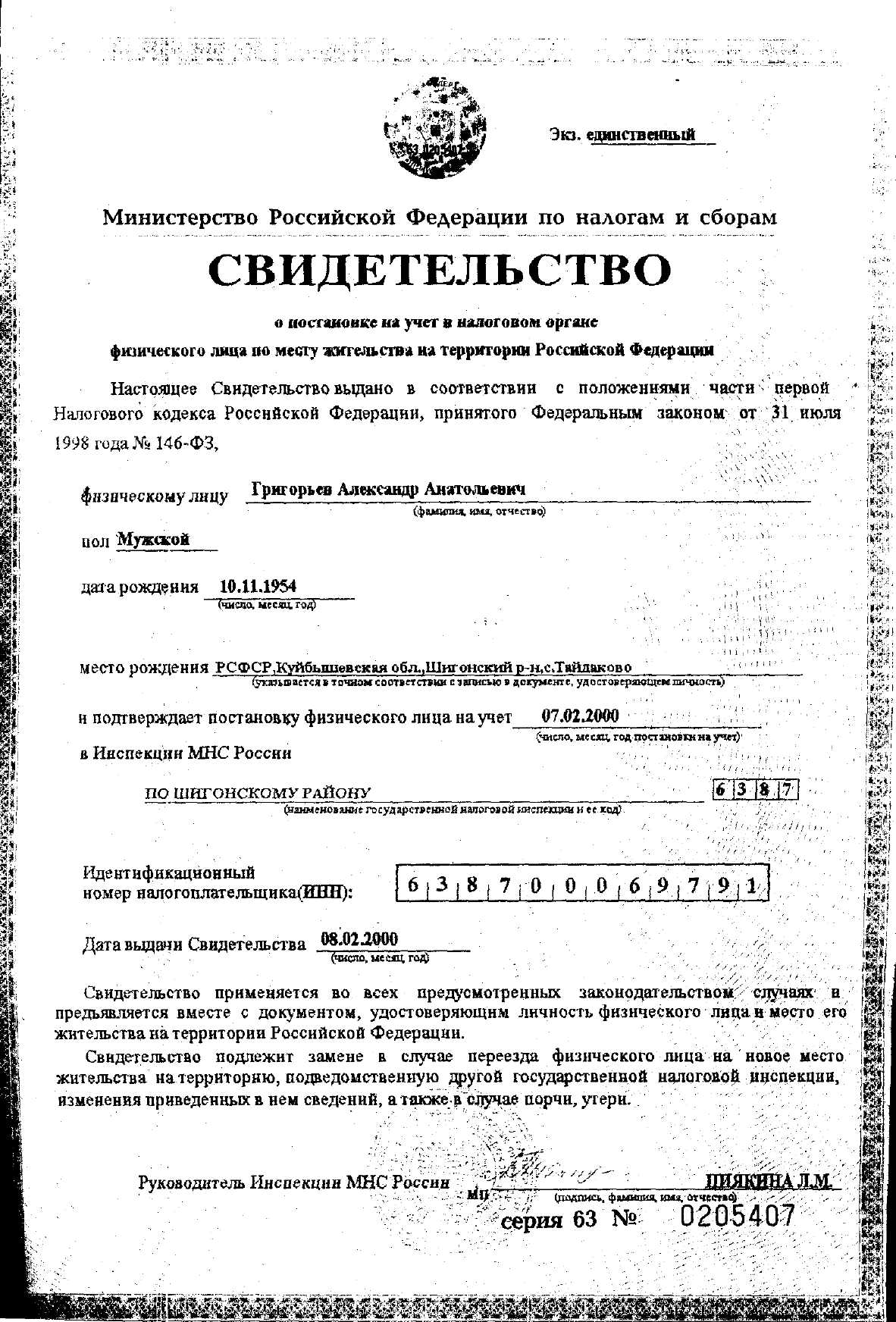 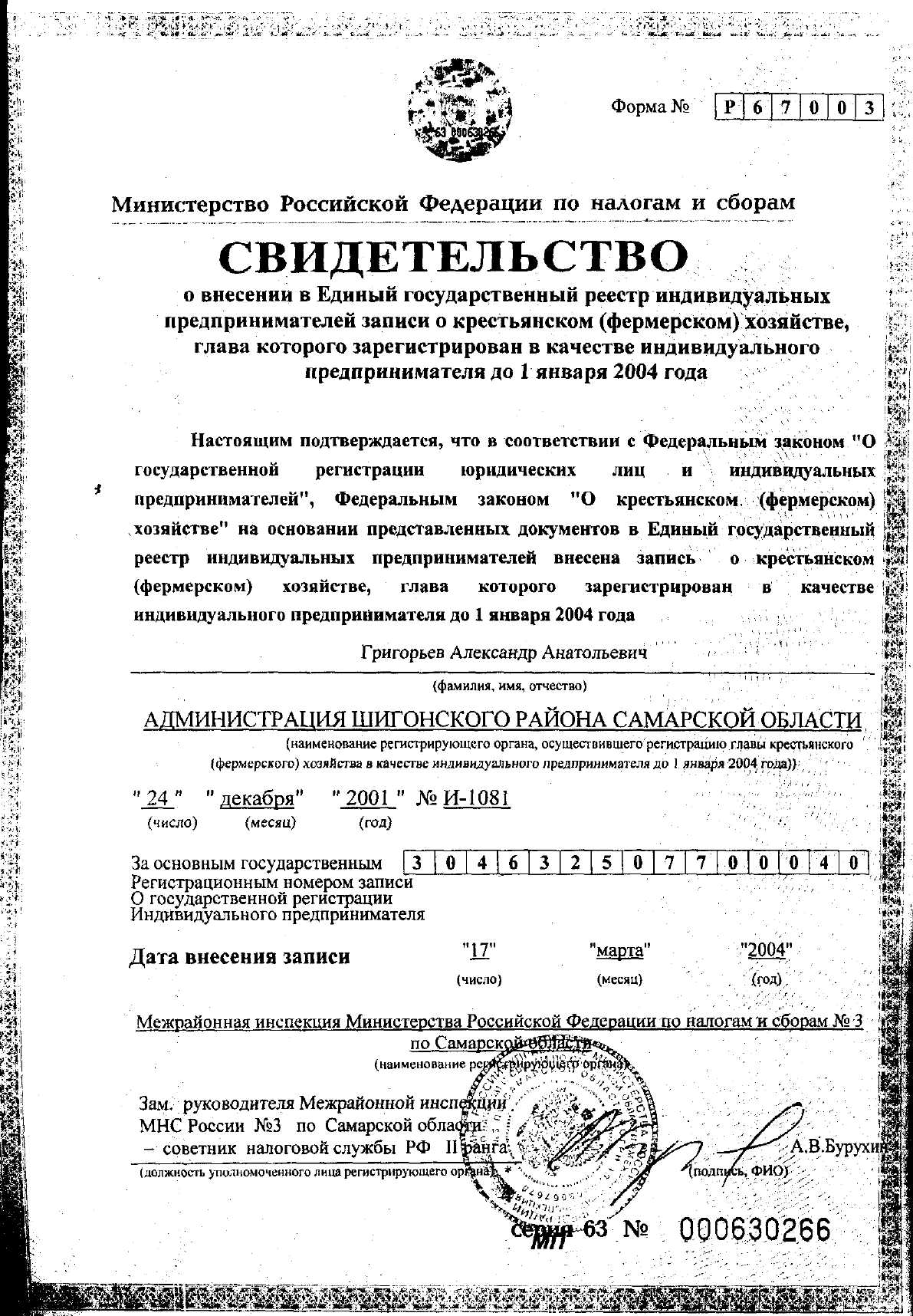 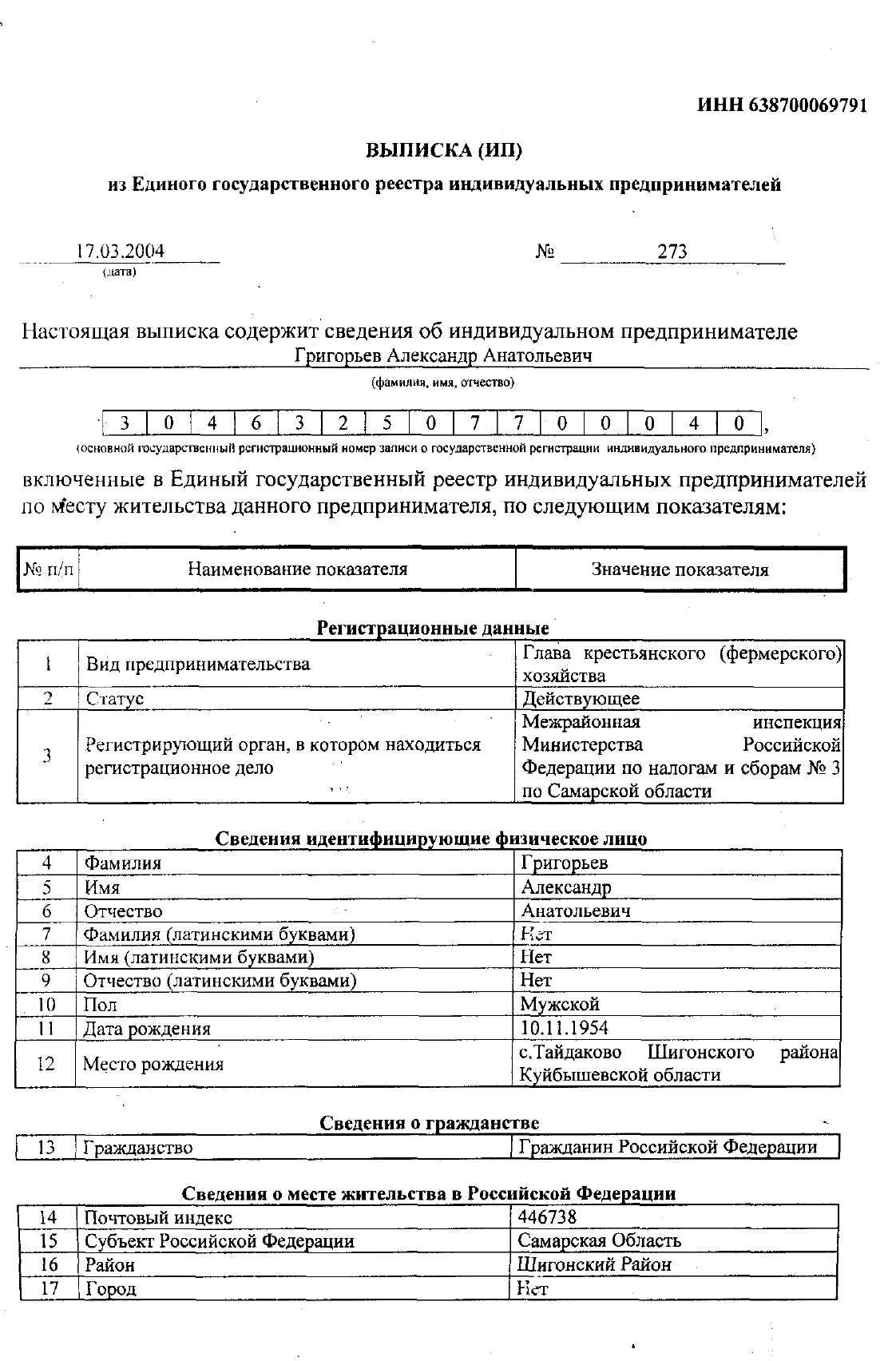 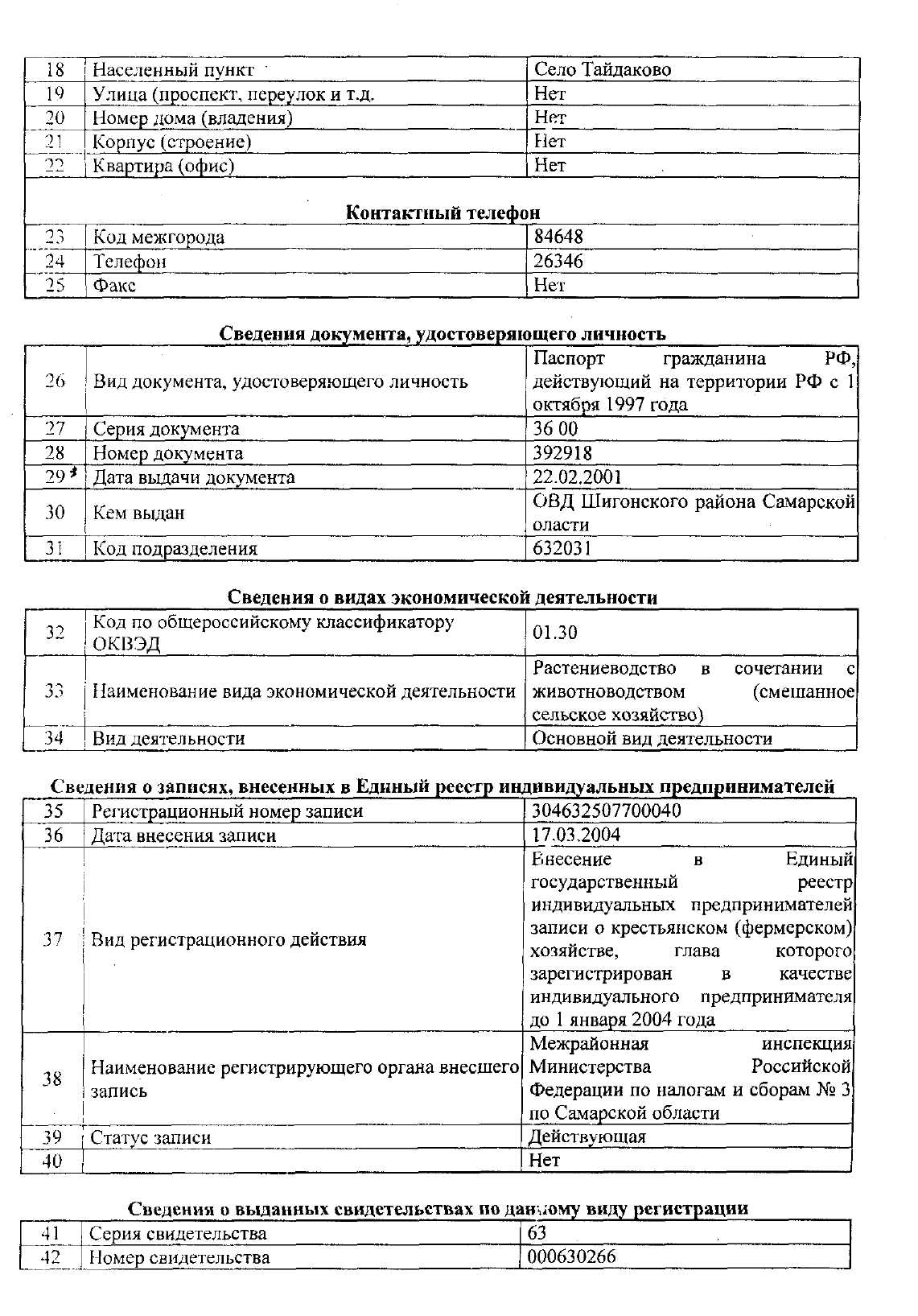 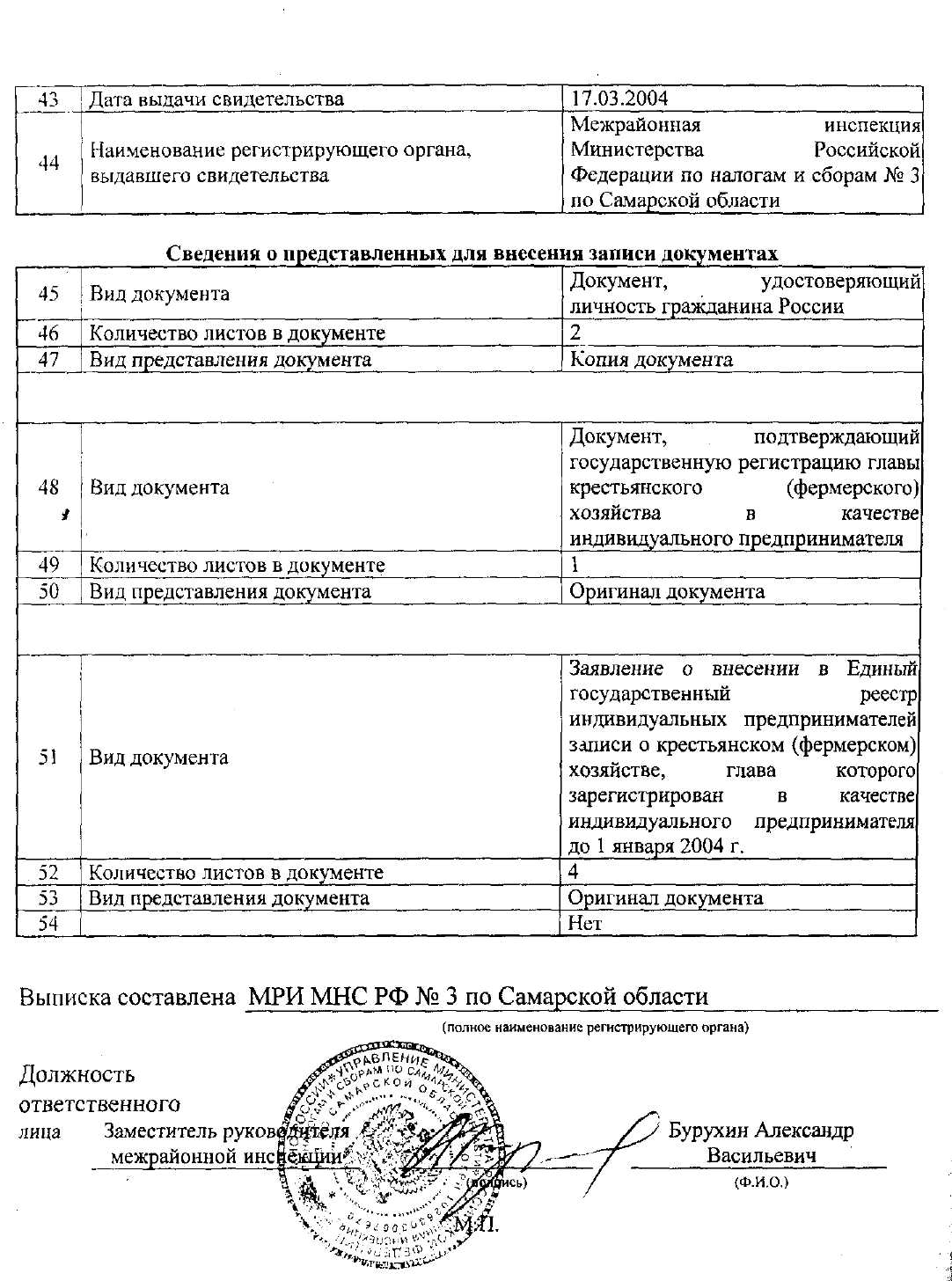 